Zambia’s Safeguards Information System Framework Design Document v1.0 April 2017ContentsEXECUTIVE SUMMARYThis document presents the basic design elements of Zambia’s first iteration (v1.0) safeguards information system (SIS), as a contribution to fulfilling REDD+ safeguards requirements under the United Nations Framework Convention on Climate Change (UNFCCC). Development of a Safeguards Information System is the outstanding requirement for Zambia to achieve the status of REDD+ Readiness.  This follows the drafting of a National REDD+ Strategy, establishment of a National Forest Monitoring System (NFMS) and the submission of a Forest Reference Emission Levels (FREL) to the UNFCCC. Without a SIS, Zambia cannot receive results based payment from emissions reductions. This first version of the SIS design document provides a roadmap and recommendations for iterative improvements responding to some critical steps, especially the development of an investment plan for the Zambia REDD+ Strategy, which are expected to be completed in the near future. The investment plan will identify the specific REDD+ actions to implement the national strategy, which will be subjected to a benefits and risks assessment; this assessment will be the basis for developing criteria and possible indicators necessary for monitoring the performance of Zambia in respecting and addressing the UNFCCC REDD+ safeguards (see Box 1) throughout the implementation of the REDD+ actions. Annex G contains a glossary of terms that are used in this document.This design document proposes the objectives of the SIS, institutional arrangements and functional responsibilities, the existing information systems in Zambia which could contribute to the SIS.  The document provides immediate recommendations (version 1.0) for the period up to 2020 and version 1.1 covering the period up to 2030 in line with the vision of 2017 when some more critical investments need to be done to operationalise the SIS. This approach is consistent with guidance from the UNFCCC that “the SIS should be based on existing systems and designed in a way that allows for improvements over time.” The document also provides detailed system requirements and specifications for the SIS. This includes an overall description of the SIS end users, functional requirements, interface requirements, performance requirements, design constraints and other non-functional requirements.Finally, the document identifies information products that could come out of the SIS and recommends that a summary of information be prepared and submitted to the UNFCCC based on version 1.1 bearing in mind that 2017 will focus on operationalization of the SIS using the roadmap summarized in the recommendations. A total of 26 recommendations are made but of these, there are four key ones for Version 1.0: Hosting: ZEMA hosts the SIS supported by a core team of primary institutions namely Forestry Department, Central Statistical Office and the Climate Change Department. These institutions together with the Ministry of Finance should constitute a task team to oversee the operatinalisation of the Zambia SIS.Operationalisation: The SIS should be set up under the National Forest Monitoring System for a pilot phase with the view of moving it to ZEMA after the pilot. This is intended to take advantage of the already available capacity at NFMS. As such, functional systems and user access requirements for the SIS are to be embedded in the NFMS. Safeguards Technical Working Group: a multiple stakeholder chaired by Government and co-chaired by a civil society organisation with representation from the public sector and civil society organisations should be set up. Their main general task is to promote the development of general safeguards in Zambia with the immediate task being to support the operationalization of the SIS. System requirements and specifications: These have been itemized to guide the required investments. Types of data and reporting frequency should be clarified once information structure (national safeguards criteria, and/or indicators) has been refined, based on a national interpretation of the Cancun safeguards, which in turn is informed by a benefits/risk assessment of the REDD+ actions comprising the National REDD+ Investment plan.Products of the SIS: A first summary of information to be submitted to the UNFCCC in 2018. An abridged version of it should be produced together with an interactive web page and a short documentary film.National Social and Safeguards System:  A national interpretation of the Cancun safeguards based on a detailed assessment of policies, laws and regulations (PLR) and how they address the Cancun safeguards should be undertaken. This can build on the preliminary assessment of PLRs included in this report. FOREWORDACKNOWLEDGEMENTSACRONYMS AND ABBREVIATIONSCBD		Convention on Biological Diversity CCD		Climate Change DepartmentCIFOR		Centre for International Forestry ResearchCSO		Central Statistical OfficeFREL		Forest Reference Emission Levels FLES		Forestry Livelihoods Economic SurveyGEF		Global Environmental FacilityGHG		Green House GasesGRZ		Government of the Republic of ZambiaICCS		Interim Climate Change SecretariatILUA		Integrated Land Use AssessmentLECB		Low Emissions Capacity BuildingLDCF		Least Developed Countries FundNFMS		National Forestry Monitoring SystemNSESS		National Social and Environmental Safeguards SystemPLR		Policies Laws and RegulationsPPCR		Pilot Programme for Climate ResilienceREDD		Reducing Emissions for Degradation and DeforestationSESA-EMSF 	Strategic Environmental and Social Assessment and Environmental and Social Management FrameworkSIS		Safeguards Information SystemSRS		Software Requirements SpecificationUNFCCC	United Nations Framework Convention on Climate ChangeZEMA		Zambia Environmental Management AgencyZIFL-P		Zambia Integrated Forest Landscape PART I	INTRODUCTION AND PROCESS TO DEVELOP ZAMBIA’S REDD+ SAFEGUARDS INFORMATION SYSTEM v1.0INTRODUCTION This document presents the design elements of Zambia’s first iteration (v1.0) safeguards information system (SIS), as a contribution to fulfilling REDD+ safeguards requirements under the United Nations Framework Convention on Climate Change (UNFCCC). This first version of the SIS design provides a roadmap and recommendations for iterative improvements responding to some critical steps, especially the development of an investment plan for the draft Zambia REDD+ Strategy, which are expected to be completed in the near future. The SIS is necessary for Zambia to monitor its performance in terms of addressing and respecting the UNFCCC REDD+ safeguards (Box 1) throughout the implementation of the REDD+ actions. Annex G contains a glossary of key technical terms used in this document.This design document proposes the objectives of the SIS, institutional arrangements and functional responsibilities, the existing information systems in Zambia which could contribute to the SIS, as well as recommendations for next steps in SIS design refinements (v1.1) and operationalization. This approach is consistent with guidance from the UNFCCC (see Box 2): the SIS should be based on existing systems and designed in a way that allows for improvements over time. BACKGROUNDThis section describes the global and national context for the SIS. The Intergovernmental Panel on Climate Change report indicates that 24% of all greenhouse gas (GHG) emissions are a result of land use change, mainly deforestation (Smith et al., 2014).  According to the National Climate Change Policy for Zambia, the largest contribution to GHG emissions in 2000 came  from land use change and forestry, which accounted for 73.7% followed by agriculture at 18.9%. Energy   contributed   4.8%   followed   by   industrial   processes   and   waste   at   1.8%   and   0.8%,respectively.  The total GHG emissions from all sectors are projected to increase by 300% from 54.7 million from all the sectors in the year 2000 to 216.8 million tones CO2 Equivalent by the year2030 if the country does not put in place measures to reduce greenhouse gas emissions (MLNREP, 2016).  REDD+ is a voluntary international climate change mitigation financing mechanism of the UNFCCC, which aims to enhance the value of standing forests by rewarding developing countries with payments for results in terms of reduced deforestation and forest degradation.  It is anticipated that REDD+ will deliver social and environmental benefits beyond GHG emissions reductions, but it may also entail risks to people and the environment (UN-REDD, 2016).  REDD+ actions may, for example, infringe upon the rights of communities’ to access forest products, which are the basis of their livelihoods.  Another example is that natural forests, of high biological diversity, may be replaced by single species plantations. REDD+ safeguards, under the UNFCCC, are measures intended to prevent, minimise or mitigate undesirable environmental and social risks from happening during REDD+ implementation. They are also proactive measures intended to ensure that the potential environmental and social benefits of REDD+ are realised and enhanced while reducing emissions.  A low  carbon  development pathway is one of the five core pillars identified to help achieve the vision and objectives of the National Climate Change Response Strategy, especially targeting the  most   GHG-intensive   sectors   of   land-use (agriculture  and  forestry),  energy,  transport  and  mining (MTENR, 2011). 2.1	REDD+ Safeguards requirements under UNFCCC Parties to the UNFCCC adopted a set of safeguards for REDD+ in Cancun, Mexico, in 2010; these safeguards are commonly referred to as the ‘Cancun safeguards’ (Box 1).  Box 1	United Nations Framework Convention on Climate Change (‘Cancun’) safeguards for REDD+“When undertaking [REDD+] activities, the following safeguards should be promoted and supported:That actions complement or are consistent with the objectives of national forest programmes and relevant international conventions and agreements;Transparent and effective national forest governance structures, taking into account national legislation and sovereignty;Respect for the knowledge and rights of indigenous peoples and members of local communities, by taking into account relevant international obligations, national circumstances and laws, and noting that the United Nations General Assembly has adopted the United Nations Declaration on the Rights of Indigenous Peoples;The full and effective participation of relevant stakeholders, in particular indigenous peoples and local communities;That actions are consistent with the conservation of natural forests and biological diversity, ensuring that the [REDD+] actions are not used for the conversion of natural forests, but are instead used to incentivize the protection and conservation of natural forests and their ecosystem services, and to enhance other social and environmental benefits1;Actions to address the risks of reversals;Actions to reduce displacement of emissions.”1 Taking into account the need for sustainable livelihoods of indigenous peoples and local communities and their interdependence on forests in most countries, reflected in the United Nations Declaration on the Rights of Indigenous Peoples, as well as the International Mother Earth Day.Source: UNFCCC Decision 1/CP.16, appendix I, paragraph 2In addition to the Cancun safeguards themselves, there are other UNFCCC requirements on REDD+ safeguards, agreed over a five-year period from 2010 to 2015, and can be summarised as follows:  promote and support the Cancun safeguards throughout the implementation of REDD+ actions, regardless of the source and type of funding;develop a system for providing information on how the Cancun safeguards are being addressed and respected (i.e. a ‘safeguards information system’ - SIS); andprovide summaries of information on how all the Cancun safeguards are being addressed and respected throughout the implementation of REDD+ actions.Thus, the development of a SIS is a requirement for REDD+, including eligibility for results-based payments, under the UNFCCC, i.e. no payments for emissions reductions results, under REDD+, will be received by any country without a functional SIS, together with submission of the latest summary of information.UNFCCC guidance on SIS was provided in the 2011 Durban decision (Box 2). Box 2	United Nations Framework Convention on Climate Change guidance on REDD+ safeguard information systems‘…systems for providing information on how the safeguards…are addressed and respected should, taking into account national circumstances and respective capabilities, and recognizing national sovereignty and legislation, and relevant international obligations and agreements, and respecting gender considerations:Be consistent with the guidance [on policy approaches and positive incentives on issues relating to REDD+]…;Provide transparent and consistent information that is accessible by all relevant stakeholders and updated on a regular basis;Be transparent and flexible to allow for improvements over time;Provide information on how all of the safeguards…are being addressed and respected;Be country-driven and implemented at the national level;Build upon existing systems, as appropriate.’Source: UNFCCC Decision 12/CP.17, paragraph 22.2	Zambia’s REDD+ Readiness Programme Drivers of deforestation in Zambia include agricultural expansion, domestic energy needs, mining, forest fires and infrastructure development (Vinya R et al., 2012; MLNREP, 2016). The Government of the Republic of Zambia (GRZ) intends to address these drivers of deforestation in a holistic and integrated manner through the National REDD+ Strategy and associated investment plan.  Zambia’s REDD+ Readiness Programme started in 2009 with support from the United Nations Collaborative Programme on Reducing Emissions from Deforestation and Forest Degradation in Developing Countries (UN-REDD Programme). The readiness programme, in its current form, intends to meet all four main requirements for REDD+ under the UNFCCC:A National REDD+ Strategy, which identifies and assesses the main drivers of deforestation and forest degradation, as well as proposing interventions to tackle these drivers;A Forest Reference Emission Level (FREL) to establish a baseline for future GHG emissions reduction measurements; A National Forest Monitoring System (NFMS) to measure and report GHG emissions reductions from avoided deforestation and forest degradation, as well as conservation; andA SIS to demonstrate and report, on how safeguards are being addressed and respected throughout REDD+ implementation. To date, a National REDD+ Strategy has been drafted; a FREL submitted to the UNFCCC; and a NFMS designed.  Thus, the design of a SIS is the remaining piece to complete the readiness activities as required under the UNFCCC ‘Warsaw Framework for REDD+’.2.3	National REDD+ Strategy According to the National REDD+ Strategy, reduction in deforestation and forest degradation is one of the greatest challenges to sustainable development and reduction of emissions in Zambia.  The draft strategy aims at assisting the country to reduce emissions in an effective, efficient, transparent and accountable way.  It recognizes the principles of fairness and inclusiveness and is in line with Zambia’s long-term development vision (‘Vision 2030’), which emphasizes poverty reduction and development based on sustainable environment and natural resource management.  The draft strategy states that forest cover in Zambia, comprises around 50 million hectares, or about 66% of the total land area and that the deforestation rate is between 2000 and 2010 was 109,000 per annum and increased to 124,000 hectares per annum from 2010 to 2014. REDD+ presents an opportunity with incentives to directly address the drivers of deforestation and forest degradation.The strategy identifies agricultural expansion, wood fuel, timber extraction, bush fires, mining, and land use and infrastructure development as the direct drivers of deforestation and forest degradation. Demographic, economic, technological, policy, institutional and cultural factors are contributing factors to the causes of deforestation and forest degradation.  Implementation of the National REDD+ Strategy will focus on tackling the different drivers of deforestation, and forest degradation, in both the forestry and other identified key sectors, in particular agriculture, energy, mining and infrastructure.The vision of the National REDD+ strategy is ‘to contribute to a prosperous climate change resilient economy by 2030, anchored upon sustainable management and utilisation of Zambia’s natural resources towards improved livelihoods’. Its goal is ‘to contribute to national reductions in GHG emissions by improving forest and land management and to ensure equitable sharing of both carbon and non-carbon benefits among stakeholders’. The strategy will be implemented through a landscape approach at the watershed level, and through policy reforms at the national level.  It will take into account all land and natural resources (including water and wildlife) use in a holistic way, and will work to reduce competition for these resources among different sectors.  The approach aims to promote balance among the different development objectives, including climate change mitigation and adaptation, environmental and biodiversity conservation, enhanced economic productivity and improved livelihoods.The National REDD+ Strategy presents 10 strategic objectives to reduce deforestation and forest degradation, increase carbon storage and biodiversity conservation, and improve the flow of forest-generated ecosystem services to local and urban livelihoods by 2030.  Under each strategic objective, a number of strategic interventions are indicated to further elaborate on how the objectives will be achieved (Annex A).The national strategy notes that REDD+ requires adequate safeguard mechanisms, hence the need to develop and implement a robust SIS.  In developing the robust safeguard information system, the strategy states that the following will be taken into account:  Policies, laws, regulations (PLR) and strategies that support social and environmental safeguards are addressed and respected; andBuild on the existing institutional frameworks.2.4	National REDD+ Investment Plan Zambia is about to commence REDD+ implementation, which will be guided by an investment plan currently being prepared through the Forest Investment Programme (FIP), supported by the African Development Bank and World Bank, together with the UN-REDD Programme.  The REDD+ Investment Plan will unpack the strategic objectives and interventions in the draft National REDD+ Strategy (Annex A) and identify specific REDD+ actions to which the safeguards will be applied.  As part of the investment planning process, a risk/benefit analysis will be conducted to ascertain the social and environmental risks and benefits, beyond GHG emissions reductions, of each of the REDD+ actions proposed to implement the National REDD+ Strategy.  This benefit/risk assessment will inform SIS design refinements, particularly in terms of information structure (Section 2.2), as it will identify the specific aspects of the environment and society that will need to be safeguarded throughout REDD+ implementation in the specific Zambian context.   2.5	Subnational and project-level REDD+There are different REDD+ relevant interventions being implemented at subnational and local project levels that are following specific safeguard requirements of their financing sources, be they corporate safeguards policies of multilateral banks or voluntary carbon market standards. Many stakeholders have expressed, throughout this SIS design process, the need for a single comprehensive safeguards system which harmonizes the various different donor safeguards applied to projects, together with those of the UNFCCC, into a single set of national safeguards.  In Zambia to date, there is currently one subnational REDD+ programme: Zambia Integrated  Forest  Landscape  Program  (ZIFL-P). This is a GRZ  intervention  funded  by  the  GEF  to reduce deforestation and forest degradation while improving rural livelihoods and Social Assessment and Environmental and Social Management Framework (SESA-ESMF) in terms of safeguards procedures;And four REDD+ projects under development or already being implemented: Eastern Province and Lower Zambezi REDD+ Project, being funded by USAID and implemented by BioCarbon Partner covers 40,126 ha of forest area in the private Rufunsa Conservancy.  It applies the Climate, Community and Biodiversity Standards (CCBS), and has generated and sold Verified Carbon Units in voluntary carbon markets.Fuel Efficient Stoves in Zambia, implemented by Rocks Ltd.Landscape Management Project, implemented by COMACO, and covering community conservation areas in c. 200,000 ha of forest area, located in nine chiefdoms. Community Forests Programme, being developed by BioCarbon Partners PROCESSThis section explains the process that was undertaken to develop Zambia’s SIS v1.0 design. Five main steps comprised this initial design process: 3.1	Inception workshop: An Inception workshop was held on 28 September 2016 in Lusaka which proposed objectives of the SIS, sources of information and institutional arrangements as design elements. The workshop was considered as input in the drafting and development of an inception report. 3.2.	Literature Review: The review focused on the materials most relevant for the SIS design. Main texts included the National REDD+ Strategy, the FREL, and Forest Livelihood and Economic Survey (FLES), which were supplied by the Interim Climate Change Secretariat and the Forestry Department of Forestry. Additional references are provided in the bibliography. 3.3	Assessment of existing systems: Existing systems and sources (Annex B) of potentially relevant safeguards information were identified and assessed through semi-structured interviews and a review of literature.   A comprehensive questionnaire (Annex C) was developed to guide consultations with candidate institutions.   3.4	Working Group meetings: A working group was formed to support the process by way providing an initial level of stakeholder validation and developing a sense of ownership throughout the process. The working group is also intended to engage with the broader safeguards discussion, beyond initial SIS design, on behalf of their constituencies, under the supervision of the Director of Forestry and the Mitigation Specialist at the Interim Climate Change Secretariat. 3.5	Validation Workshop: A National Validation Workshop was held on 6 March 2017 in Lusaka to review the draft report and provided input which was incorporated in version 1.0 of the Zambia SIS. A total of 26 participants representing Government, civil society organisations and cooperation partners attended the one day workshop. Ideally, the design of an SIS should be informed by identified safeguards information needs, i.e. the information a country needs, to demonstrate that the Cancun safeguards are being addressed and respected throughout the implementation of the specific REDD+ actions that will address the specific drivers of deforestation and forest degradation, in that country.  As noted above (Section 2.4), the investment plan, which will identify the specific actions for REDD+ implementation in Zambia, is in the process of being formulated.  Consequently, the specific safeguards information needs, that the SIS design should respond to, are not yet known.  Safeguards information needs can be determined through:An environmental and social risk/benefit assessment of REDD+ actions;A national interpretation of the Cancun safeguards, in accordance with national circumstances; orA combination of these two approaches.As neither a risk/benefit analysis of REDD+ investment plan actions, nor a national interpretation of the Cancun safeguards, have been conducted for Zambia, this SIS v1.0 document presents an initial generic design, with a focus on institutional arrangements.  Once these analytical steps have been conducted in 2017, a refined SIS v1.1 design can be elaborated, with an information structure informed by risk/benefits analysis of REDD+ actions and national interpretation of the Cancun safeguards.PART II	A DESIGN FRAMEWORK FOR ZAMBIA’S SAFEGUARDS INFORMATION SYSTEM This part of the document lays out the recommendations for Zambia’s SIS coming out of the consultative process described in the previous section.  Recommendations are given for four main SIS design considerations:SIS objectives;SIS information structure; SIS institutional arrangements and functional responsibilities; and SIS products.Recommendations are presented, for each of these four main design considerations, across two timeframes:SIS v1.0 – immediate design considerations to allow Zambia to initiate SIS operations before 2020; andSIS v1.1 – refined SIS design and operations, incorporating inputs from investment planning and other processes, to 2030 (in line with the vision of the National REDD+ Strategy). VISION STATEMENTResponding to UNFCCC guidance (see Box 2), and in supporting Zambia’s National REDD+ Strategy (see Section 2.3) and future Investment Plan, Zambia’s SIS is to be the source for accurate, consistent, up-to-date and accessible REDD+ safeguards information.  OBJECTIVESThe default objective of any SIS is to meet the UNFCCC requirement of demonstrating that the Cancun safeguards have been addressed and respected throughout the implementation of REDD+ actions.  As a result of stakeholder consultations, a number of additional objectives for Zambia’s SIS are also proposed as listed below:SIS v1.0: It is recommended that:Zambia adopts the following objectives (and corresponding success criteria) for the initial period of operations:As a priority, the default UNFCCC requirement of demonstrating that the Cancun safeguards have been addressed and respected through the implementation of REDD+ actions;Success criterion - summaries of information, demonstrating how safeguards have been addressed and respected within a given reporting period, submitted to the UNFCCC and easily accessible online to all SIS end usersSecondarily, that the design of REDD+ actions and National REDD+ Strategy/Investment Plan implementation is improved – information on safeguards performance can inform adaptive management of REDD+ implementationSuccess criterion - institutions and projects involved in REDD+ implementation easily access and use online safeguards information, indicating implementation challenges, to inform REDD+ action design and implementation adjustmentThirdly, that safeguards information informs evidence-based PLR reform, implementation and investment priority identification – safeguards information can inform national PLR reforms beyond immediate REDD+ considerationsSuccess criterion - relevant and responsible government institutions, and other stakeholders,  apply safeguards information in PLR reform,  and investment priority identification processes, beyond the immediate scope of the National REDD+ Strategy.SIS v1.1:It is recommended that:Two additional objectives should be incrementally adopted as experience and capacity develops in operating the SIS and using the resulting information:Improve existing information systems’ institutional capacity and operations – the need to operate a SIS can contribute to the improved functioning of the existing systems upon which it is built;Implementation of international conventions and obligations - reporting requirements under different conventions could benefit from information produced by a functional SIS.INFORMATION STRUCTUREThe structure of the information refers to how the anticipated information will be aggregated and organised in the SIS.  Experiences from other countries suggests three broad and non-mutually exclusive approaches to structuring information: Narrative description of how safeguards were addressed and respected.  Traditionally, demonstrating obligations under multilateral environmental agreements has been achieved through national reports. These are prepared as prescribed in the respective conventions, usually, in the case of Zambia, by consultants and validated by stakeholders before submission by Government to the appropriate convention secretariat. A similar approach could be followed for the SIS.  For REDD+ safeguards, under the UNFCCC, the required report is a ‘summary of information’, submitted at least every four years as part of National Communications to the Convention.  If a narrative structure is adopted for the national-level SIS, it would not add value to, or be distinguishable from, the summaries of information. Country specific principles, criteria and/or indicators (PCI).  Principles can be adopted modified/or unmodified from the original principles of the Cancun safeguards.  National safeguards criteria can be identified through a process of national interpretation of the Cancun safeguards, based on an assessment of benefits and risks of REDD+ actions (in the investment plan), as well as an assessment of existing PLRs.  Similarly, indicators can be developed once REDD+ actions, and the benefits and risks of those actions, are known.  Some generic information and guidance on safeguards indicator development, for future reference is provided in Annex D.   Prefabricated structure of qualitative information on addressing and respecting safeguards.  The structure of the information can be developed in consultation with stakeholders building on existing examples from other countries (e.g. Sri Lanka), with a predetermined generic structure of broad information types (see Subsection 5.1), which can be refined to include specific PCI in future iterations of the SIS.  This type of generic SIS structure can be used when the details of a country’s REDD+ actions, and the environmental and social benefits and risks of those actions, have yet to be elucidated, as is the case with Zambia and the design of SIS v1.0. 6.1	Expected Information TypesAs the exact PCI, which could comprise a national interpretation of the Cancun safeguards, have yet to be specified; consequently, specific information types for specific safeguards are also not yet known. A working assumption is that the reported information data might take any form including narrative text, numbers, logical values and maps (spatial data).  Nevertheless, three broad types of information can be expected to populate the SIS:Type I -	National-level information on how safeguards are being addressed, i.e. the existing PLRs, and the specific articles in those PLRs, that contribute to meeting the Cancun safeguards (see Table 1 and Annex E).  Information on gaps, inconsistencies and weaknesses in the existing PLR framework, as well as gap-filling measures to ensure stronger compliance with (a future national interpretation of) the Cancun safeguards, would also comprise Type I information.  Type I information could take the form of structural indicators in future iterations of the SIS (see Annex D). Type II - National-subnational and project-level information on how safeguards are being respected, i.e. narrative information on how the PLRs are being implemented in practice (see Table 1 and Annex E), together with information on measures to strengthen institutional capacities to improve that implementation.  Type II information could take the form of process indicators in future iterations of the SIS (see Annex D). Type III – Subnational and project-level narrative, quantitative or spatial information on how safeguards are being respected in terms of the outcomes (benefits enhanced; risks minimised) of PLR implementation (see Tables 2a and b).  Type III information could take the form of outcome indicators in future iterations of the SIS (see Annex D).6.2	Type I and II information on addressing and respecting safeguards Table 1 shows the proposed national-level information structure for SIS v1.0.  National-level information is proposed to populate this matrix (to be developed in appropriate software, such as Microsoft Excel) as follows:Polices, laws and regulations (PLR) – the existing ordinance applied by Zambia to address the Cancun safeguards PLR articles that address the safeguard – the specific information on the relevant articles in each identified PLR demonstrating how safeguards are addressed in ZambiaCurrent Gap – identified gaps, weakness or inconsistencies in the existing PLR framework that Zambia needs to attend to, to ensure the Cancun safeguards are fully addressedGap-filling Action – the proposed PLR reform action, indicative time and responsible GRZ agency(ies), planned to fill identified gaps, weaknesses and inconsistenciesPLR Respected – qualitative information on how each identified article, in each relevant PLR, is being implemented in practice, demonstrating that the Cancun safeguards are being respectedImplementation Challenges – descriptions of the main institutional capacity limitations (mandate, procedures, resources) faced in implementing each relevant PLR Actions to Overcome Challenges - the proposed institutional capacity strengthening actions, indicative timeframe and responsible GRZ agency(ies), planned to improve PLR implementation Means of verification – indication of information source used to determine how PLRs are being implemented, as well as the challenges to that implementationFocal Person/ Institution – the primary, secondary or tertiary institutions (see Section 3 below) responsible for providing information on PLRs, PLR implementation, gap-filling measures, etc.Table 1:	ADDRESSING and RESPECTING Safeguards through Existing Policies, Laws and Regulations, and their Implementation, under Zambia’s National REDD+ Strategy and Investment Plan An initial PLRs assessment has been conducted to inform the draft National REDD+ Strategy.  This preliminary assessment has been further updated, in view of changes in laws and institutions and a lapse of time, during this SIS v1.0 design process (Annex E).  The information presented in Annex E could be used to partially populate the national SIS information (Table 1).  6.3	Type III information on respecting safeguards Tables 2a (benefits) and b (risks) show proposed subnational- and project-level information structure for SIS v1.1.  Subnational- and project-level information is proposed to populate these matrices (to be developed in appropriate software, such as Microsoft Excel, together with the matrix for nation-level information) as follows:REDD+ action – the specific policy or measure, to be implemented under the investment plan, operationalizing strategic interventions and objectives of the National REDD+ Strategy	Anticipated benefit/risk – qualitative description of anticipated environmental, governance or social benefit or risk that could result as a consequence of REDD+ action implementation Category of benefit/risk – type of benefit/risk: environmental, governance or socialProbability – the (high, medium or low)chance of the benefit or risk actually being realised Anticipated impact – the expected (high, medium or low) magnitude of a benefit/risk Benefit/risk level – a means of ranking benefits and risks by multiplying probability by impact scores Actual outcome – a qualitative summary, with links to more detailed information, on the actual (positive/negative) change to the environment, governance or society actually observed Relevant Cancun safeguard – reference to the relevant safeguard covering the particular benefit/risk identified Note, that for simplicity’s sake, the subnational information tables are reproduced with the same structure, the first being for benefits (Table 2a), the second for risks (Table 2b).  Tables 2a and b are structured around the strategic objectives of the draft National REDD+ Strategy only as an indicative structure, because that it is what is currently available.  Information on benefits (Table 2a) and risks (Table 2b) should be further refined through the addition of REDD+ actions (once they are identified and approved in the investment plan) under each strategic objective.Table 2a:	BENEFITS and Related Outcomes of REDD+ Actions Implemented under Zambia’s National REDD+ Strategy and Investment PlanTable 2b:	RISKS and Related Outcomes of REDD+ Actions Implemented under Zambia’s National REDD+ Strategy and Investment PlanSIS v1.0:It is recommended that:Demonstrating how existing national PLRs (Type I information) address the Cancun safeguards, when it comes to REDD+ implementation, should be the immediate focus.  Following this, Zambia should start compiling national-level (Type II) information on how these PLRs are being implemented in practice to demonstrate how safeguards could be addressed during implementation of REDD+ actions.  In short, the first iteration of the SIS should be structured around Table 1 only.A full detailed PLR and PLR implementation analysis needs to be undertaken, updating that presented in Annex E to populate the SIS information structure.A national interpretation of the Cancun safeguards needs to be undertaken to inform and guide the national-level safeguards discourse, including elaboration of a refined structure for the SIS.  The national interpretation should be informed by the comprehensive PLR assessment mentioned above.Develop national safeguards criteria and, possibly, indicators (see Annex D), informed by the comprehensive PLR assessment and national interpretation of the Cancun safeguards. This will involve a consultative process with stakeholders and informed by the benefits and risks assessment of the REDD+ actions once they are determined as part of the investment planning process. Adopt information structure for Type III (Tables 2a and b), subnational- and project level information on benefits and risks of the REDD+ actions, as identified in the investment plan.  SIS v1.1:It is recommended that:Compile the outputs of recommendations 1-4 above including safeguards implementation in the subnational level REDD+ implementation into a National Social and Environmental Safeguards System (NSESS).7.	INSTITUTIONAL ARRANGEMENTSThe national institutional arrangements (Figure 1) and functional responsibilities (Table 3) are recommended to form the basis of Zambia’s SIS in terms of:an overall coordinating body – responsible for cross-sectoral/-ministerial liaison and integration of the SIS into any future national safeguards system of broader application a host institution – responsible for information compilation and management;primary institutions – supporting the host institution with provision of priority information, dissemination and financing of SIS operations; and secondary institutions – contributing information to the SIS on PLRs (addressing safeguards) and how PLRs are being implemented in practice (respecting safeguards).tertiary institutions - contributing information to the SIS on PLRs (addressing safeguards) and how PLRs are being implemented in practice (respecting safeguards), for consideration in future iterations of the SISFigure 1	Proposed national institutional arrangements for Zambia’s safeguards information systemTable 3	Functional responsibilities for Zambia’s safeguards information system 7.1	Overall coordinating bodyAccording to the National Climate Change Policy (NCCP) and the National REDD+ Strategy (MLNREP, 2016), implementation of REDD+ in Zambia will be coordinated by the National Committee of Permanent Secretaries chaired by the Ministry of National Planning. Its composition includes Permanent Secretaries from the Ministries of Lands and Natural Resources; Water, Sanitation and Environmental Protection; Agriculture; Fisheries and Livestock; Mines and Minerals Development; Energy; Local Government; Housing and Infrastructure; Commerce and Industry. A Technical Committee on Climate Change, chaired by the Permanent Secretary for the Ministry of Lands and Natural Resources which will host the new Climate Change Department and supports the National Committee of Permanent Secretaries. The current role being played by the Interim Climate Change Secretariat (ICCS) of coordinating and supporting the design of the SIS and the specific function of information analysis and interpretation will be assumed by the Climate Change Department (CCD) in the Ministry of Lands and Natural Resources as the new National Climate Change Policy begins to be implemented.7.2	Host institutionThe National REDD+ Strategy indicates that the Zambia Environmental Management Agency (ZEMA) will be responsible for ‘archiving the SIS registry’, because of its strategic mandate as well as its role as the National Environmental Registry. This responsibility is alongside that of the overall coordination of REDD+ implementation. ZEMA is also the designated agency responsible for the GHG inventory, including REDD+, with functional responsibilities of GHG inventory archiving, quality assurance and quality control.  Other factors that favour ZEMA for the role of central SIS host agency, as discussed and agreed during the SIS inception workshop and safeguards working group meeting, include the following:It is the designated national environmental registry, although the registry is not fully functional;It has appreciable installed capacity in terms of dedicated personnel and hardware, which are being expanded for the role of the national GHG inventory, with acquisition of a new and bigger server with at least two people dedicated for the purpose; and ZEMA also has existing structures, policies and mechanisms for receiving information from other organisations.In terms of functionality, information management systems and dissemination are at a more advanced stage, compared to ZEMA, in the Forest Department (through the NFMS) and at the Central Statistical Office (CSO).  The respective advantage and disadvantage with CSO hosting the SIS is that it has a role of hosting information systems as its core business but is not yet well established in handling environment related information. The NFMS is better placed to handle environmental information, but hosting information systems is not the core business of the Forestry Department, and their current capacity is tied to the presently available donor funds.ZEMA receives mainly secondary data and processed information and although it has quality control capacity, it is important that this function is supported by the various primary (and later, secondary) institutions identified as providers of information to the SIS. Most of these institutions, such as CSO, Ministry of Lands and Natural Resources, Ministry of Agriculture, Ministry of Mines and Minerals Development, are collecting primary data, have capacity for quality control and are part of the National Committee of Permanent Secretaries on Climate Change.7.3 	Primary institutionsPrimary institutions were identified at the Inception Workshop as those with a direct supporting role to the implementation of the SIS.  Three such institutions are: Forestry Department;Central Statistics Office; andMinistry of Finance7.3.1	Forestry Department The Forestry Department, as the statutory institution with the mandate for the sustainable management and regulation of forest resources in Zambia, has been the GRZ focal institution for REDD+ readiness since 2009.  The Department is well positioned to support the SIS as a provider of information but also for dissemination through the NFMS, another key UNFCCC requirement and pillar of the Warsaw Framework for REDD+.  Other safeguard-relevant information systems of the Department include their Routine Monitoring System of their activities and an anticipated database of Community Forestry in the near future.  The NFMS portal, located at http://www.zmb-nfms.org, is functional and interactive, and has resources including maps, raw and processed data, and a repository of REDD+ related documents. Additionally, the NFMS portal serves as a platform for hosting and disseminating data from the Integrated Land Use Assessment (ILUA) 1 and 2, as well as Forest and Livelihoods Economic Survey (FLES). This data includes definitions of the different forest types (including their stocking levels) and their appropriate categorizations to meet the needs of both local and international reporting. The land cover maps show the distribution of these forests as well as showing how forest cover has changed over the period 2000 to 2014. The information on deforestation is also available on sub national (province level) and this would help in targeting of the design, prioritization and implementation of REDD+ activities. Household land tenure and ownership information, along with livelihood activities that may be drivers of deforestation (directly or indirectly) is also captured. Information within the NFMS also includes different geospatial layers to create different thematic maps. Ultimately, the NFMS will be linked to ZEMA and to Central Statistical Office. NFMS is already established and a source of some safeguards information. The NFMS could provide the most value to the SIS when certain key decisions are made arising from NFI (ILUA II) results. For example, since the Central and Copperbelt provinces are most at risk where forest cover loss is concerned, an analysis of the key drivers and determination of specific REDD+ actions to mitigate the forest cover loss, can be done. Safeguards applied during implementation of these REDD+ actions can then be monitored with the SIS. Other information that ILUA II data provides that could be used in SIS is summarised in the table belowWhen the NFMS is fully operational, provincial forestry GIS centers will be able to update or post spatial information relating to the proximate drivers of deforestation, as identified in the National REDD+ Strategy. This information could feed into the SIS, specifically on how some of the safeguards are being addressed and respected, particularly the spatial location of conversion of natural forests (Cancun safeguard e), displacement of emissions (Cancun safeguard f), and reversals (Cancun safeguard g).  Capacity building in GIS data generation and management is ongoing at the provincial and district levels for forestry staff. Additional capacity building on how to manage the NFMS is required at the national level as well.The NFMS could also serve as an outlet for safeguards information on condition that ZEMA, as the proposed host institution, manages the safeguards information, shares it with the NFMS while the NFMS does the dissemination. The main challenge is that although the NFMS is well resourced and capacitated at the moment, long-term financing and staff retention beyond the current donor funding is not assured. A REDD+ wiki was part of the original NFMS design but was to be funded separately. It is currently not part of the NFMS design, but recent improvements to the web portal include a login function to help monitor usage and an interactive dashboard. In the long term, a real time updating or posting function is envisaged for provincial centres that have been supported with full GIS capacity.7.3.2	Central Statistical OfficeThe CSO is the official government statistician with capacity for quality assurance and control. The process of incorporating forestry related statistics in national statistics in still in the process as indicated by the FLES. Other relevant information collected by CSO is summarised in Annex B. CSO has adequate capacity for their current mandate including primary and secondary information collection, analysis and dissemination based on an interactive website and a monthly public briefing and newsletter on demand. The FLES, which was undertaken in conjunction with the Forestry Department, is intended to become one of the routine surveys that CSO undertakes and will probably be undertaken every three years.  Specific safeguards related information from CSO is indicated in Annex B while Table 4 below, shows the extent to which FLES provides information on the Cancun safeguards. While FLES has valuable information, it does not provide adequate information on all the Cancun safeguards (UN-REDD, 2014).Table 4:	How FLES provides information regarding the relevant safeguards. Source: UN-REDD (2014)Although CSO has a clear mandate for data collection, analysis, dissemination and quality control supported by information sharing procedures, there are challenges with the actual implementation of information sharing arrangements with other government departments. Challenges include limited implementation of data sharing procedures, incompatibility of software and inadequate availability of the data intended to be shared due to non-collection of the data. Some of the mandatory surveys are sometimes not undertaken due to capacity or financial limitations. As for the SIS support, this will depend on the specific information needs and demands for the SIS when this is clearly defined. 7.3.3	Ministry of FinanceThe Ministry of Finance should be incorporated in the primary institutional arrangements to emphasise that, before any payments for GHG emission reduction results from REDD+ can flow, Zambia will need to invest in SIS operations, beyond donor funds, to ensure compliance with the UNFCCC safeguards requirements, and be eligible for REDD+ results-based payments in the first place. The case for Government investment in the SIS has to be made clearly because as has been stated before, no payments can accrue to Zambia from emissions reductions without a functional SIS to prove that the Cancun Safeguards are being addressed and respected. It is important that the Permanent Secretary for Ministry of Finance chairs the Committee of Permanent Secretaries on Climate Change. This committee should also help facilitate information sharing administratively as the recommended MOUs to enhance information sharing might not be an appropriate tool among Government Departments or Ministries. Cost centres for the SIS which will require investment are mainly expertise, infrastructure and software. These could include the following:Training to provide orientation and appreciation of the SIS for at least two people from each of the core institutions (ZEMA, FD and Central Statistical Office) and additional staff from the Ministry of Finance and the Ministry of Lands and Natural Resources;Identification of the information needs for the SIS once the prerequisite studies are completed and detailed design of the information system, including development of the necessary database and web-based platform (Section 7); Identification and supply of appropriate hardware and software for the core institutions or primary institutions to ensure compatibility as well as development of a data sharing protocol; 7.4 	Secondary institutions While the four institutions above (ZEMA, Forestry Department, CSO and Ministry of Finance) were identified as core to the operationalisation of the SIS, the following institutions were identified for their potential role in contributing information to future iterations of the SIS. These are Ministry of Agriculture, Department of Climate Change/Natural Resources Unit (Ministry of Lands and Natural Resources), Department of Mines and Minerals Development (Ministry of Mines and Minerals Development), Department of National Parks and Wildlife (Ministry of Tourism and Arts); Department of Energy (Ministry of Energy). These institutions have the following characteristics:Are statutory bodies with jurisdiction over activities and resources spatially and thematically relevant to REDD+ i.e. forestry, energy, agriculture, the broader landscape, as well as social and environmental safeguards;Responsible for respective policy formulation (at Ministry level), development of legislation and implementation and would, therefore, be key in determining whether the PLRs relevant to REDD+ safeguards are being addressed and respected;As official collectors of information which may be relevant to safeguards, all of them maintain one form of information system or the other, and all of them are already or will be required to submit information in one way or the other to ZEMA;Some of them already contribute to national reports under some conventions including the UNFCCC.7.5	Tertiary institutionsThe following institutions, identified as potential contributors of information to the SIS, could be considered tertiary institutions, for possible integration into a future SIS v2.0 (Figure 1):Ministry of Chiefs and Traditional Affairs;Ministry of Gender;Ministry of Local Government;Research and Academic Institutions;Private associations;Zambia Farmers’ Union and other private agricultural associations; Chamber of Mines; andDepartment of Lands in the Ministry of Lands and Natural Resources7.6	Subnational- and project-level institutions Three broad groups of subnational, or project-level, institutions could be involved in SIS operations (Figure 2):REDD+ implementers – of those actions comprising the investment plan, which operationalises the National REDD+ Strategy, as part of a national REDD+ programme; andREDD+ projects – of a sub-provincial scale looking to make sales to voluntary carbon markets or established funds.Civil society – not involved in REDD+ implementation, either as part of a national or subnational programme or a REDD+ project, but with an interest in safeguarding Zambia’s environment and society.  Figure 2	Subnational- and project-level institutional arrangements for Zambia’s safeguards information system Members of these three groups could be important sources of information on how safeguards are being respected, on the ground, during REDD+ implementation.  As such, these subnational and project-level institutions would be the entities responsible for providing information on outcomes (benefits enhanced and risks mitigated) of PLR implementation (see Tables 2 and b).Note that REDD+ implementers comprise a diverse group of actors, from government departments, through to private sector and local communities.  Consequently, different information collection protocols may need to be developed for different implementers of different REDD+ actions; the template for collecting information on outcomes of community forestry might be expected to be significantly different from that used for private mining operations, for example.  7.6.1	Project-level REDD+The different project-level REDD+ activities (see Subsection 2.5) using different safeguards and safeguards procedures, according to their funding sources, will need to be accommodated in future iterations of the SIS design.  Ideally, project- (and subnational-) level safeguards information aggregation should be informed by decisions made by Zambia on how carbon accounting will be ‘nested’ in the country.  Options for reconciling national, subnational and project-level carbon accounting have been explored in Zambia (Lee, 2016), but to date, no clear direction on nested carbon accounting for REDD+ has been indicated by the Government.  Opportunities for harmonising aggregation of safeguards information with procedures adopted for nested carbon accounting include:emissions reductions reversals (Cancun safeguard f) and displacement emissions reductions reversals (Cancun safeguard g) management mechanismssafeguards criteria (i.e. a national interpretation of the Cancun safeguards incorporated into a national project registry as eligibility criteria national guidelines for projects on how to adhere to relevant PLRs that address safeguards, and how to adapt existing standards to meet a national interpretation of the Cancun safeguardsadopt a phase approach to incorporating subnational and project-level safeguards information into the SIS, in line with that adopted for nested carbon accountingIt is expected that all such projects in future will be using a National Social and Environmental Safeguards System (NSESS), which will be based on the seven Cancun safeguards as nationally interpreted. Project-level REDD+ activities are expected to inform the SIS based on their specific safeguards requirements.  One advantage of incorporating project level REDD+ in the SIS is that its use of whatever standards, can help to obtain high resolution data.7.6.2	Civil society organisationsCivil society organizations, not directly involved in REDD+ implementation itself, but with an interest in environmental and social issues around land use, could perform one or more ancillary functions in future iterations of the SIS (Figure 3), as part of an overall watchdog role such as:Information collection – generating novel information on outcomes of REDD+ and safeguard PLR implementation (contributing to Tables 3a and b) in parallel, or together with, REDD+ implementers and projects; Quality assurance – reviewing and contributing to SIS information products (Section 2.4), particularly summaries of information; ensuring GRZ-led analysis and interpretation of safeguards information reflects the objective reality on the ground; and Information dissemination – for those civil society organisations that can reach a large proportion of their grassroots constituencies (e.g. local communities), offering safeguards information in accessible formats, which is beyond the capacity of national GRZ institutions.  Figure 3	Possible functions for civil society in Zambia’s safeguards information system SIS v1.0: It is recommended that:SIS v1.0 institutional arrangements are limited to the hosting (ZEMA) and primary institutions (Forestry Department, Central Statistical Office, Department of Climate Change and Ministry of Finance).  These core institutions for the functioning of the SIS v1.0 should constitute a Zambia SIS task team (Figure 4). The Task Team could be established within the existing structures of the Technical Committee on Climate Change. Responsibilities of this Task Team should include the following:overseeing the operationalisation of the pilot SIS; facilitate the implementation of effective information sharing procedures, which could include MOU, administrative arrangements and mechanisms provided under certain  pieces of legislation (such as statutory instruments) depending on circumstances, nature of information and other considerations;promote the development of a National Social and Environmental Safeguards Information System; promote and support the national interpretation of the Cancun safeguards; coordinate the drafting of the SIS V1.1 on the basis of lessons from the pilot, outcomes of the outstanding processes to inform the SIS  V1.1  namely the Forest Investment Plan, the benefits and risks assessment of the REDD+ actions and resource mobilisation for the SIS; and support the capacity building of the SISFigure 4	Proposed Zambia Safeguard Information System Task Team for SIS v1.0ZEMA, as the proposed host institution, performs the functions of information compilation, management, quality assurance, information analysis, interpretation and dissemination as the “face” of the SIS; deploying new capacity including financing and dedicated personnel being added.  Forestry Department will play a critical role in the SIS as a source of information and for dissemination through the NFMS, which is already functional. The CSO is also a source of information and could play a dissemination role; specific information systems include the Living Standards Monitoring System and FLES.  The Ministry of Finance should be involved as a primary institution and the case for investment in SIS made as clear as possible.  A pilot phase of the SIS be included in the design, during which the SIS is hosted and operationalised as part of the NFMS, since it is already operational, with the ultimate view of moving it to ZEMA by 2020; During this pilot phase, deliberate efforts should be made to ensure that the necessary training and practice of managing and hosting the SIS includes dedicated ZEMA staff.Institutional capacity needs in ZEMA, Forest Department and CSO should be identified and addressed as a priority, to ensure all SIS v1.0 host agency functions can be performed adequately. (See section 2.3.3)     Non-state actors should contribute to the quality assurance and validation of SIS products, particularly summaries of information, in addition to playing an information dissemination role (Figure 3).  Inter-agency information sharing procedures among host and primary institutions should be identified and assessed for fitness of purpose; making adjustments to existing inter-agency information sharing agreements, or developing novel arrangements as necessary, to ensure basic SIS v1.0 functioning The Civil Society Organisations should be strengthened for more effective contributions to quality assurance and dissemination functions of the SIS, and the contribution of civil society organisations should be adequately recognised and included in financing arrangements.Grassroots dissemination to local communities, and the need for them to be fully informed of the environmental and social outcomes of REDD+ implementation, should utilise, where feasible, established structures for decentralisation, ranging from the Provincial, District, Ward and Area Development Committees.SIS v1.1: It is recommended that:The functions of information analysis and interpretation, and quality assurance  initially assigned to ZEMA, are reconsidered and transferred to the new Department of Climate Change or to the relevant institution when the institutional transition is completed as they will be the competent authority dealing with the Cancun safeguards and the UNFCCC focal institution; The dissemination role played by ZEMA as the host and “face” of the SIS incorporates the NFMS (Forestry Dept.) and FLES (Central Statistical Office).An assessment of the capacity needs of secondary institutions should be undertaken to determine feasibility of a phased integration of their information systems and sources into the SIS v1.1;At subnational level, local government and REDD+ implementing institutions and projects should be included in the institutional arrangements as active providers and disseminators of information to the SIS v1.1 (Figure 2).Once the REDD+ actions are determined in the REDD+ Investment Plan, a review of FLES should be undertaken to align it with the information needs of the SIS. Identification of REDD+ actions in the REDD+ Investment Plan will also provide specificity in terms of the exact information required from the identified sources to feed into the SIS. Additional inter-agency information sharing procedures, among relevant (host, primary and secondary) institutions, to improve SIS v1.1 functioning, should be identified and enacted.The Civil Society Organisations should be strengthened and expanded to include information collection in addition to quality assurance and dissemination. 8. ONLINE SYSTEM REQUIREMENTS This part of the document describes the system requirements and specifications for the SIS v1.0. It provides an overall description of the SIS end users, functional requirements, interface requirements, performance requirements, design constraints, and other non-functional requirements. As specific details, such as possible country specific safeguards, criteria, indicators and types of information to be included in the SIS, are yet to be decided, it must be noted that system requirements in this part of the document, like all aspects of SIS design, will require iterative revisions in the future. SIS v1.0 shall be a web-based system, initially hosted on the same platform as the NFMS, maintained by the Forestry Department, with information content managed by ZEMA as the ultimate host institution (see Subsection 6.2). It is expected to be operational by the end of the year 2018 and will include a subset of features as specified in this section.  SIS v1.1 will eventually move to ZEMA as information technology infrastructure. And as there might be differences in web platforms (for example operating systems), it is essential that technologies used to develop the online interface are not tied to a specific platform. 
ZEMA’s readiness to physically host the SIS will be informed by the following factors:
a)	Server availability
It is recommended that the server be available at least 99.9% of the time. This implies that issues of power or network disruptions be minimized.
b)	Support availabilityThere must be available trained manpower to resolve any technical issues that may arise and also to maintain the server infrastructurec)	Server infrastructure specificationsThe server infrastructure should be able to handle the network traffic needs and processing requirements of the SIS.  The minimum specifications that can be recommended are as follows;2 x 1.6 GHz CPU4 GB RAM40 GB of free hard disk drive spaceat least 100 GB of available network bandwidth per monthOther requirements include a public Internet Protocol (IP) address or port forwarding (or reverse proxying) on existing public IP address.The SIS is not intended to be a totally self-contained system, but leverage existing information by appropriately interfacing with existing systems. The proposed architecture of the SIS is as shown in Figure 5.Figure 5	Proposed information technology architecture for Zambia’s REDD+ safeguards information system v1.0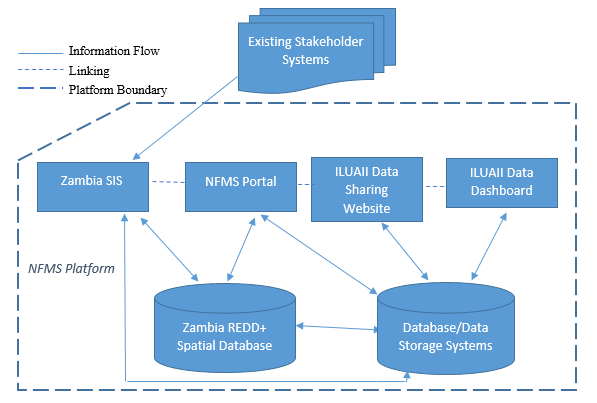 Existing information systems in the general high-level architecture diagram above refer to the secondary and tertiary information sources already identified (see Figure 1 and Annex B). Additionally, the SIS will have access to:1.	The Zambia REDD+ Spatial Database
This is a web-based repository of Zambian spatial information that can be accessed from disparate systems via the use of web services (WMS and WPF formats). It is based on Geoserver. The SIS will be able to access, as well as write to this repository of spatial information.2.	Database/Data Storage Systems
The SIS will have access to the Database/ Data Storage systems available on the NFMS server as well.8.1 Preliminary Database Design to support Information StructureIt is desirable to have a database design that is flexible enough to allow addition of possible future national safeguards criteria and indicators without the need to amend the database design. The preliminary design in Figure 6 attempts to achieve this level of flexibility. The entities in the design are as follows:Reporting Level: This entity stores information about reporting levels (e.g. national, subnational, project, etc.)Reporting Entity: This entity stores information on institutions/projects that report safeguards information and at which reporting level they are.Reporting Period: This entity stores the reporting periods along with their corresponding summary reports. Safeguard: This entity stores information on safeguards (e.g. Cancun safeguards)PLR: This entity stores information on PLRs and the safeguards to which they are relatedSafeguard Criterion: This entity stores safeguards-related criteria and their relation to PLRsREDD Strategy Objective: This entity stores REDD+ objectives and the safeguardsSafeguard Indicator: This entity stores information related to risks/benefits and the REDD+ actions they are related to.Safeguards Reporting: This entity stores reported information against safeguard criteriaRisk Benefit Reporting: This entity stores reported information on safeguard indicatorsFigure 6	Preliminary database design for Zambia’s REDD+ safeguards information system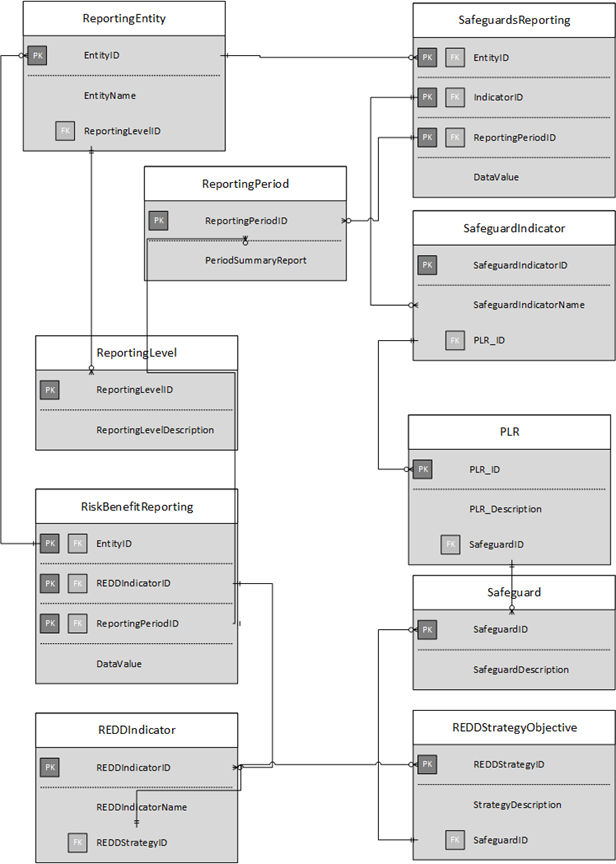 8.2 Information WorkflowsFigure 7	Indicative information workflows for Zambia’s REDD+ safeguards information system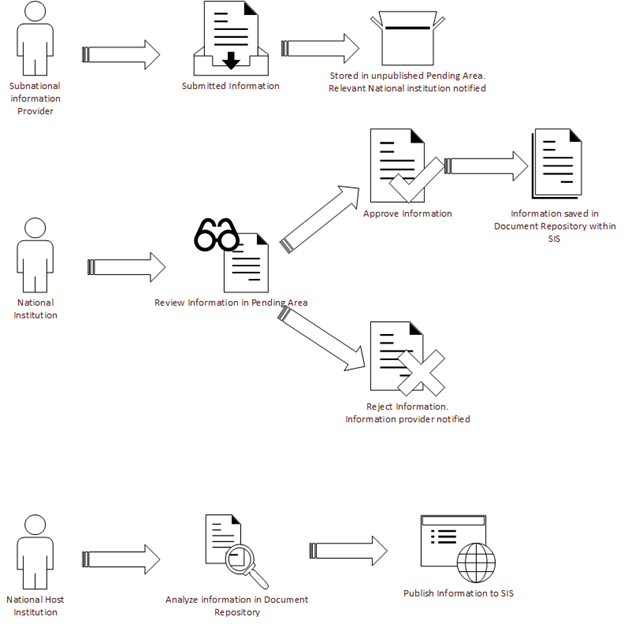 Zambia’s REDD+ SIS shall have information that is public and available for any interested party to access (see Subsection 7.3). Members of the public, however, will not be able to submit any information directly. Additionally, there will be information whose access will be restricted to those institutions granted various levels of access to the system. The information workflows depicted above apply to this restricted information. All submissions to SIS v1.0 shall be electronic in nature. Reporting templates, mirroring SIS structure (Section 5), and frequencies will need to be determined once information needs have been clarified (through benefit/risk assessment of the REDD+ actions in the National Investment Plan). Relevant sub-national and project information providers will be granted necessary permissions to upload information. This information will not, however, be immediately available to other stakeholders or members of the public until the relevant institution that holds the mandate to publish such information has reviewed the information. This information can then either be approved or rejected. If the information has been approved, it becomes available to further analysis and publication by the host institution (ZEMA in this case).There is also an opportunity to build flexibility into SIS v1.0 so that future improvements are easily incorporated. Flexibility should be built into SIS v1.0 workflows to allow submission and download of information in various formats and that has been thoroughly reviewed by the host institution, ZEMA.8.3 User Interface RequirementsAll end users of the online interface of the SIS will need to have access to computers equipped with web browsers and have Internet connectivity. It is assumed that the relevant staff members from SIS operating institutions already have the capacity to work with the web browsers, word processing and spreadsheet packages comfortably. Additionally, SIS-specific training will be required (see Subsection 6.3.3). 
Institutional end users, as well as the public, will need to easily access to safeguards information in the SIS through intuitive online platform content structuring and navigational structures. Additionally, all end users will need to have access to a search function that will enable quicker access to any type of information in the SIS.  Another level of interactivity that would benefit end users and keep them engaged is receipt of frequent feedback related to their submissions.Primary, secondary and tertiary institutions shall be responsible for collecting, processing and analyzing submissions that are within their mandated domains of their expertise. Other stakeholders will also be able to make submissions, but there shall be designated mandated institutions (proposed to be Forestry Department for SIS v1.0; ZEMA for all subsequent iterations from v1.1 onwards) to collate and aggregate these submissions so that they fit into national SIS reporting framework.  All stakeholders will need to maintain a pool of trained personnel that will be able to interface with the SIS effectively.A number of options for accessing SIS v1.0 can be considered (note that URL forms depicted are just illustrative examples and can be revised):
a)	Using a URL that is of the form http://zmb-nfms.org/sis/ or
b)	http://www.zema.org.zm/sis/ or
c)	http://www.zambia-sis.org.zm The first two options can be achieved using reverse proxies. Configuring them requires access to the server hosts’ root system. Access to the server root system on the NFMS is available because it hosted on a Virtual Private Server. ZEMA may need to confer with their website hosting provider if server root access is available.   Either or both of the first two options can be used depending on whether it would be acceptable to have multiple entry URLs for the SIS v1.0. Note that both options can be used even when SIS v1.0 files are physically located on the NFMS. The third option requires purchasing and hosting a totally new domain name. Should the first option be chosen, the SIS will be accessed via the NFMS portal’s web page and indicative user access requirements are outlined in Annex F.SIS v1.0: It is recommended that:The NFMS, maintained by the Forestry Department , serves as an interim surrogate host for the SIS until capacity and systems requirements of ZEMA have be sufficiently elevated to accept transfer of a SIS v1.1.  Although the NFMS web platform is proposed to be the short-term vehicle to carry the SIS, ZEMA, not Forestry Department, should be assigned SIS management authority from the outset.  Functional systems and user access requirements for the SIS to be embedded in the NFMS are detailed in Annex F.Adopt a flexible preliminary database (Figure 6) and workflow (Figure 7) design, to support the information structure outlined in Section 5 (Tables 1, 2a and b); as well as accommodate addition of possible future national safeguards criteria and indicators (see Annex D) developed as part of an anticipated national interpretation of the Cancun safeguards.Types of data reporting templates and frequency should all be clarified once information structure (national safeguards criteria, and/or indicators) has been refined, based on a national interpretation of the Cancun safeguards, which in turn is informed by a benefits/risk assessment of the REDD+ actions comprising the National REDD+ Investment planSIS v1.1: It is recommended that:SIS information needs should be included in outputs 7.2.2, 7.2.3 and 7.2.4 of the National Forest Policy. The SIS v1.1 will then be fed with this information via the NFMS.Where possible and relevant, interactions between the SIS task team as well as the design teams for the information systems that contribute to the SIS, be institutionalised to refine ways in which these systems interact.Comprehensive training manuals for both administrative and technical SIS users should be developed and be made part of the orientation packs for any existing or new personnel that will interface with the SIS from within the institutional framework.9.	SIS Products9.1	International productsThe UNFCCC provides guidance on the summaries of information required to access and obtain results-based payments for REDD+. The guidance particularly states that “information on how all the safeguards are being addressed and respected should be provided in a way that ensures transparency, consistency, comprehensiveness and effectiveness”. Countries are also required to state which REDD+ activities are included in the summary of information. Specifically, countries are “strongly encouraged” to include, where appropriate, the following elements in their summaries of information: Information on national circumstances relevant to addressing and respecting the safeguards; A description of each safeguard in accordance with national circumstances; A description of existing systems and processes relevant to addressing and respecting safeguards;Information on how each of the safeguards has been addressed and respected, in accordance with national circumstances; Any other relevant information on the safeguards in the summary of information; and Improvements in the information provided in subsequent summaries of information, taking into account the stepwise approach. 9.2	Domestic products In additional to the summary of information from the SIS, to be submitted to the UNFCCC, it is proposed that three domestic products be considered:An abridged version of the summary of information submitted to the UNFCCC targeting relevant government institutions, including policy makers, compiled annually by ZEMA in its capacity as SIS host;A web-based interactive page, intended for the general public and updated on an on-going basis, to be managed by the three core institutions – ZEMA, Forestry Department and CSO;A short documentary film produced annually to demonstrate the respecting of safeguards to the public.SIS v1.0: It is recommended that:Zambia consider drafting the first summary of information towards the end of 2017, with a view to submission to the UNFCCC in 2018, providing information on:REDD+ activities encompassed by the scope of the draft National REDD+ Strategy, i.e. the strategic objectives and interventionsREDD+ actions comprising the national REDD+ investment plan, which will implement the REDD+ activities (strategic objectives and interventions)Environmental benefits and risk of proposed REDD+ actions, as identified in the forthcoming benefits/risk assessment as part of the investment planning processInformation on national circumstances relevant to addressing and respecting the safeguards; A description of each safeguard, in accordance with national circumstances, as articulated in the anticipated national interpretation of the Cancun safeguards; A description of existing systems and processes relevant to addressing and respecting safeguards, including a summary of the SIS v1.0 design and design process;Information on how each of the safeguards is to be addressed and respected through application and implementation of identified PLRs and institutional capacities; Other relevant information on the safeguards in the summary of information, such as information on:the process of how the summary of information was produced the plans for a National Environmental and Social Safeguards System other safeguards processes of REDD+ projects and their linkages to the national levelfurther sources of information such as annexes or hyperlinks to websites; andIndications of how Zambia will improve the information provided in the second summary of informationSIS v1.1:It is recommended that:Domestic safeguards products, as outlined above, are incrementally brought online, in addition to preparing subsequent summaries of information, with improved information content based on Zambia’s growing experiences in, and capacities to, implement REDD+  REFERENCESGovernment of the Republic of Zambia, (2016) Forest Reference Emission Levels Submission to the UNFCCC, Lusaka Zambia. Available at http://redd.unfccc.int/files/2016_submission_frel_zambia.pdfLee, D. (2016). Reconciling REDD+ at Multiple Scales: Issues & Options report for Zambia. Forestry Department, Government of the Republic of Zambia. Lusaka, ZambiaMinistry of Lands, Natural Resources and Environmental Protection, (2016). Forest Livelihoods and Economic Survey. A survey undertaken by the Forest Department with the Central Statstical Office and the Food and Agriculture Organisation. Government of the Republic of Zambia. Lusaka, ZambiaMinistry of Lands, Natural Resources and Environmental Protection, (2016). National Policy on Climate Change. Government of the Republic of Zambia. Lusaka, ZambiaMinistry of Lands, Natural Resources and Environmental Protection, (2016). National Strategy on REDD+. Government of the Republic of Zambia. Lusaka, ZambiaMinistry of Tourism, Environment and Natural Resources. (2011), National Climate Change Response Strategy. Government of the Republic of Zambia. Lusaka, ZambiaMwitwa J, Vinya, R., Syampungani, S., Kasumu, E.C., Monde, C. & Kasubika, R. (2011). A Policy Briefon the Drivers of Deforestation and  Potential for REDD+ in Zambia.  A consultancy report  prepared for Forestry Department and FAO under the national UN-REDD+ Programme Ministry of Lands & Natural Resources. Lusaka, Zambia. Available at http://www.unredd.net/index.php?option=com_docman&task=doc_download&gid=802Smith P., M. Bustamante, H. Ahammad, H. Clark, H. Dong, E.A. Elsiddig, H. Haberl, R. Harper, J. House, M. Jafari, O. Masera, C. Mbow, N.H. Ravindranath, C.W. Rice, C. Robledo Abad, A. Romanovskaya, F. Sperling, and F. Tubiello (2014) Agriculture, Forestry and Other Land Use (AFOLU). In: Climate Change 2014: Mitigation of Climate Change. Contribution of Working Group III to the Fifth Assessment Report of the Intergovernmental Panel on Climate Change [Edenhofer, O., R. Pichs-Madruga, Y. Sokona, E. Farahani, S. Kadner, K. Seyboth, A. Adler, I. Baum, S. Brunner, P. Eickemeier, B. Kriemann, J. Savolainen, S. Schlömer, C. von Stechow, T. Zwickel and J.C. Minx (eds.)]. Cambridge University Press, Cambridge, United Kingdom and New York, NY, USA.  Available at: https://www.ipcc.ch/pdf/assessment-report/ar5/wg3/ipcc_wg3_ar5_chapter11.pdf. UN-REDD Programme (2014) Analytical study establishing possible synergies between Forest Livelihoods and Economic Survey and the provision of information on safeguards in Zambia.UN-REDD Programme (2014) Recommendations for designing a safeguards information system in ZambiaUN-REDD Programme (2015a) Technical Resource Series 1. REDD+ Safeguards Information Systems: Practical Design Considerations. UN-REDD Programme (2015b) Technical Resource Series 2: Country Approaches to REDD+ Safeguards: A Global Review of Initial Experiences and Emerging Lessons. Available at: http://www.unredd.net/documents/redd-papers-and-publications-90/un-redd-publications-1191/technical-resources-series/15044-technical-resource-series-2-country-approaches-to-redd-safeguards-a-global-review-of-initial-experiences-and-emerging-lessons.html UN-REDD Programme (2016) Technical Brief 2: Conceptual framework for country approaches to safeguards.  Available at: http://www.unredd.net/documents/redd-papers-and-publications-90/un-redd-publications-1191/technical-brief-series/11892-un-redd-framework-for-supporting-the-development-of-country-approaches-to-safeguards-en-11892.htmlVinya, R., Syampungani, S., Kasumu, E.C., Monde, C. & Kasubika, R. (2011). Preliminary Study on the Drivers of Deforestation and  Potential for REDD+ in Zambia.  A consultancy report  prepared for Forestry Department and FAO under the national UN-REDD+ Programme Ministry of Lands & Natural Resources. Lusaka, Zambia. Available at http://www.unredd.net/index.php?option=com_docman&task=doc_download&gid=802World Bank (2015) Zambia Integrated Forest Landscape Program: Terms of Reference for a Strategic Environmental and Social Assessment and Safeguards Approach for Jurisdictional Carbon Payments in the Eastern Province.ANNEXESAnnex A	Strategic objectives and interventions of Zambia’s draft National REDD+ StrategyAnnex B	Existing systems and sources of potentially relevant safeguards information identified and assessed to inform Zambia’s safeguards information system design v1.0Annex C	Questionnaire used to guide the assessment of existing information systems and sources informing Zambia’s safeguards information system design v1.0BackgroundThe Government of the Republic of Zambia, as a signatory to the United Nations Framework Convention on Climate Change (UNFCCC) has been engaged in preparing for the Reducing Emissions for Deforestation and Forest Degradation (REDD+) mechanism since 2009 with support from the UN-REDD Programme to engage in activities related to REDD+ readiness. A National REDD+ Strategy has been prepared, a National Forest Monitoring System (NFMS) designed and a Forest Reference Emission Level (FREL) submitted to UNFCCC in January 2016. The design element of a Safeguards Information System (SIS) has now commenced with an inception workshop held on 29 September 2016. This interview is part of the stakeholder consultations within the broader SIS design process. The objective of this interview is to collect information on the design elements of the safeguards information system which is a requirement under the UNFCCC. The inception workshop identified key institutions relevant to the SIS for Zambia. By participating in this consultation, you are contributing to the efforts towards completing a stakeholder driven safeguards information system for Zambia.SafeguardsThe design of safeguards information system (SIS) for Zambia is guided by the National REDD+ Strategy and should be based existing information systems, laws, policies, regulations and other interventions and sources such as ongoing subnational projects in the Eastern province and national commitments to international environmental agreements. The SIS is not meant to be a new system but its design should be flexible enough to accommodate future improvements.The SIS for Zambia is a UNFCCC requirement and is supposed to address the six Cancun Safeguards (Decision 1/CP.16, Appendix I) listed below:That actions complement or are consistent with the objectives of national forest programmes and relevant international conventions and agreements;Transparent and effective national forest governance structures, taking into account national legislation and sovereignty; Respect for the knowledge and rights of indigenous peoples and members of local communities, by taking into account relevant international obligations, national circumstances and laws, and noting that the United Nations General Assembly has adopted the United Nations Declaration on the Rights of Indigenous Peoples; The full and effective participation of relevant stakeholders, in particular indigenous peoples and local communities; That actions are consistent with the conservation of natural forests and biological diversity, ensuring that the [REDD+] actions are not used for the conversion of natural forests, but are instead used to incentivize the protection and conservation of natural forests and their ecosystem services, and to enhance other social and environmental benefits; (f) Actions to address the risks of reversals; Actions to reduce displacement of emissions.For further information please contact Mr Davies Kashole, dkashole@gmail.com,  (0976 059152)from the Forestry Department and Mr Deuteronomy Kasaro from the Interim Climate Change Secretariat deutkas@yahoo.co.uk, (0977 654130)Guiding Questions for the Assessment	Annex D	Options for developing safeguards indicatorsAn indicator is a detailed qualitative, quantitative or descriptive attribute that, when assessed, can demonstrate changes over time and provide information on whether criteria are met (see Annex G).  Indicators are based on verifiable data that conveys information about more than the measured variable itself and can be used to:monitor progress towards desired goals and targets, by collecting information periodically following a replicable methodreport on such progress in a transparent and verifiable manner.In the context of a SIS, indicators can be tools to guide the collection and provision of information on how the Cancun safeguards are being addressed and respected throughout the implementation of REDD+ actions . The UNFCCC does not provide guidance on whether or not an SIS should be structured around indicators; they are optional, for countries to consider as part of their SIS information structure (see Section 5). The use of indicators in a SIS can, however, be a way to ensure that the information provided is transparent, consistent and updated on a regular basis, in line with UNFCCC guidance (see Box 2).Indicators can be quantitative or qualitative, and can be used to describe:structures, e.g. the presence of existing PLRs (and the specific articles thereof), on paper, that could address the safeguards;processes, e.g. how the PLRs or any gap-filling measures were implemented, in practice, to respect the safeguards; andoutcomes, e.g. the environmental and social changes that resulted from REDD+ implementation on the ground.The information gathered through an indicator and its relevance to addressing and respecting the safeguards should also be easy to understand and communicate. Finally, it is essential to define, carefully and in advance, the types of change reflecting positive or negative outcomes related to the Cancun safeguards. This is to ensure an adequate interpretation of the information gathered. A general good practice that countries have applied when developing SIS indicators is to define them in a way known as ‘SMART’:Specific, easily understood similarly by different people.Measurable, allowing for the collection of relevant information in an objective and verifiable way.Achievable, based on existing methods, information and capacity and relying on sufficient funds to be applied with the required frequency and accuracy.Relevant, related to the subject of interest, and capable of showing change over an appropriate timeframe and scale.Time-bound, containing a clear definition of when the information needs to be collected and analysed.A SIS can include indicators that vary in complexity, ranging from yes-or-no statements (e.g. whether or not a certain type of PLR is in place), to complex indices that combine several parameters (e.g. indices of human development, or indices indicating the ecological status of forest habitats). In general, it could be useful to include different types of indicators (i.e. structural, process and outcome indicators) as part of a SIS, given the varied nature of the Cancun safeguards and the information that could be collected to demonstrate how they are being addressed and respected.Structural and process indicators are likely to be more relevant at earlier stages of REDD+ implementation, while outcome indicators are likely to be useful after a country has created and started to apply its framework of PLRs and built the capacity, experience and systems to make effective use of such indicators.Using a mix of indicator types, with some aimed at summarising and communicating key trends, has proven useful in tracking policy implementation prior to the advent of REDD+. A comprehensive suite of indicators covering a wide range of aspects of the application of safeguards could be useful, but to be functional, the SIS also needs to be realistic. Past experience in countries pioneering SIS development shows that selecting a large numbers of indicators could create major information  collection and management requirements, increase bureaucracy and result in a strain on limited capacities and resources (UN-REDD Programme, 2015). Being strategic about the selection of a limited number of meaningful indicators is therefore key to the creation of a well-functioning SIS.[1] See also https://www.linkedin.com/pulse/20141022071803-18927814-a-good-start-with-s-m-a-r-t-indicatorsAnnex E	Preliminary national interpretation of the UNFCCC REDD+ (‘Cancun’) safeguards in terms of existing Zambian policies, laws and regulations Annex F:	Functional and User Interface Requirements of Zambia’s Safeguards Information System as part of the National Forest Monitoring System Online Platform  Functional requirementsUser Access Requirements 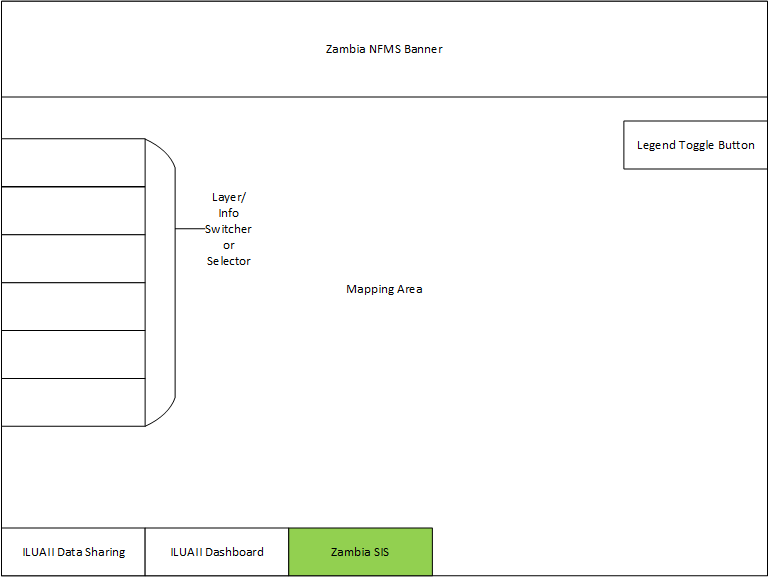 The three labeled rectangles in the figure above represent links. Once one clicks on the Zambia SIS link is clicked, the SIS web page will be displayed as shown in the figure below. Some of the elements that will go into the ‘face’ of the SIS include;a relevant  banner/header imagea search boxNavigational structure (composed of buttons/links)Main content area which will be where content such as safeguards information, reports, etc will be displayed.footer section that will icons and links to relevant stakeholders, social media icons and links (if any), contact and copyright information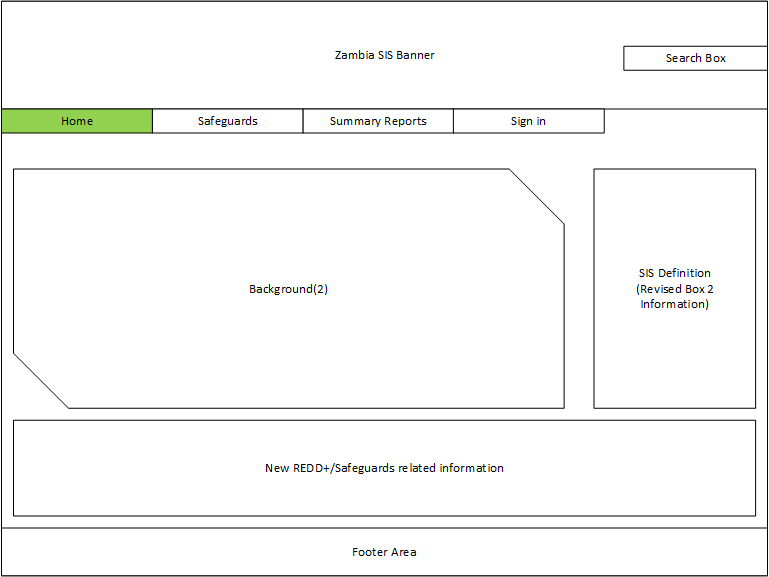 View Safeguards InformationTo view safeguards information (about what they are and how they are being addressed/addressed), you choose the safeguards option from the navigational structure (see figure below). Alternatively, the search box can be used to find the relevant information.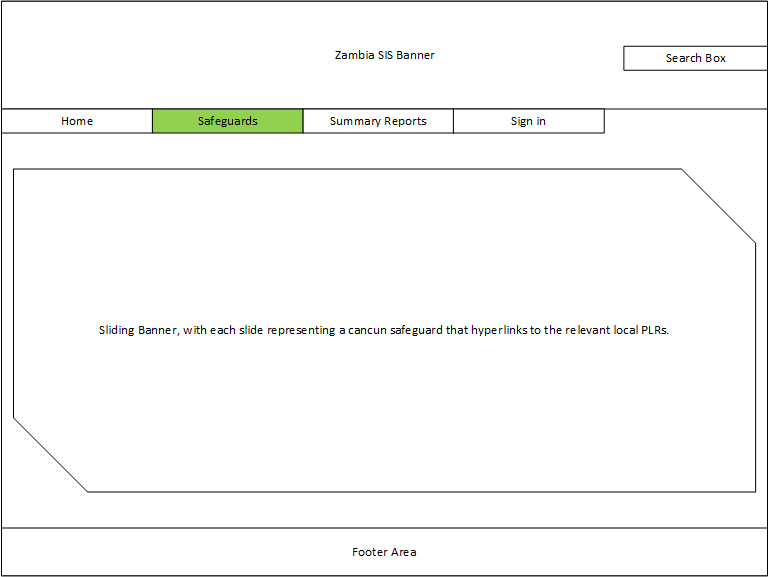 View Summary ReportsTo view summary reports, click on the appropriate option on the navigational structure or type a search term related to summary reports in the search box.  see figure below.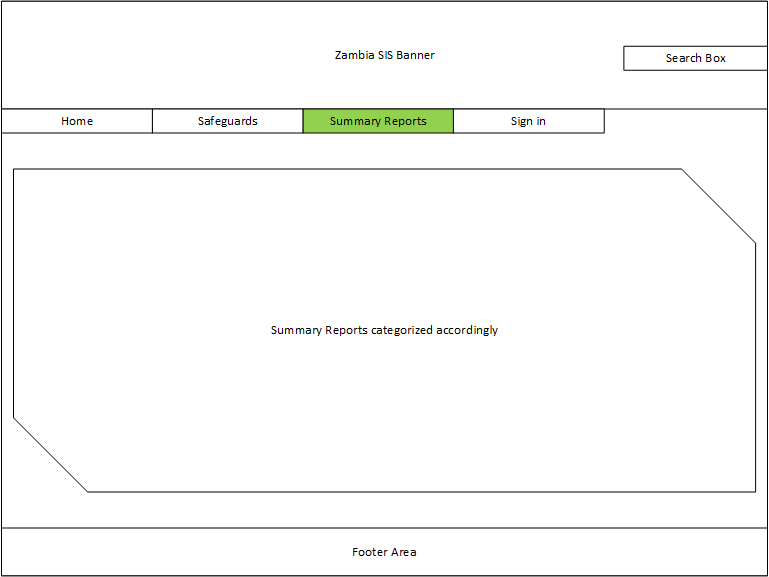 LoginAccess levels should be defined according to the kind of information a stakeholder provides. Additionally there can be content providers and content reviewers/publishers per stakeholder category. ZEMA could have an oversight role that covers the different stakeholder categories. Finally a Super Administrator access level will should be available to handle Information Technology specific issues.For a stakeholder to login, the appropriate option should be picked from the navigational structure, after which the login form is displayed. The login form is to allow credentials to be entered and also provide for a way to reset forgotten user credentials.After a successful login, the user/stakeholder is to be directed to appropriate page.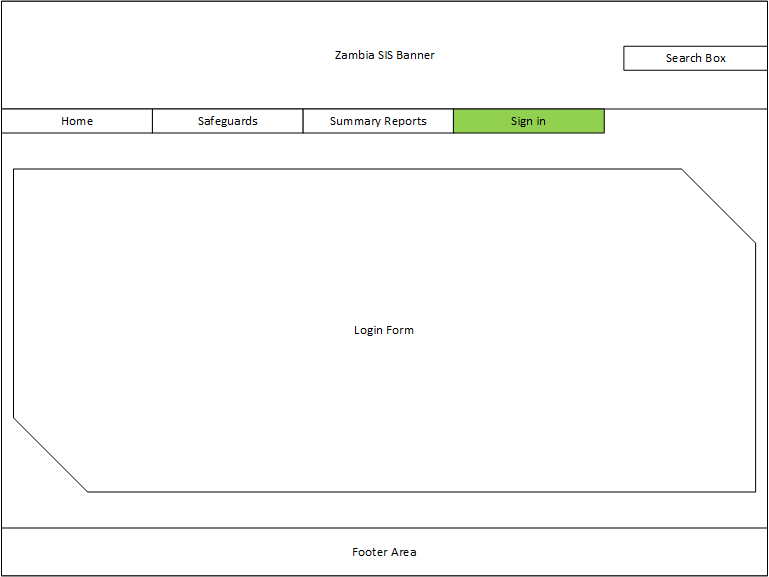 The figures below demonstrate different available options based on the access level a user/stakeholder has. The first figure shows the landing page for a content provider while the second shows the landing page for a content reviewer/publisher.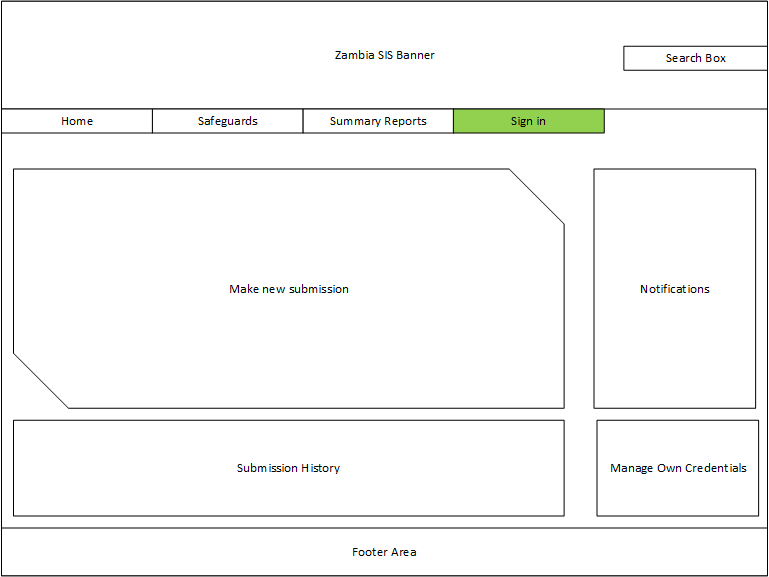 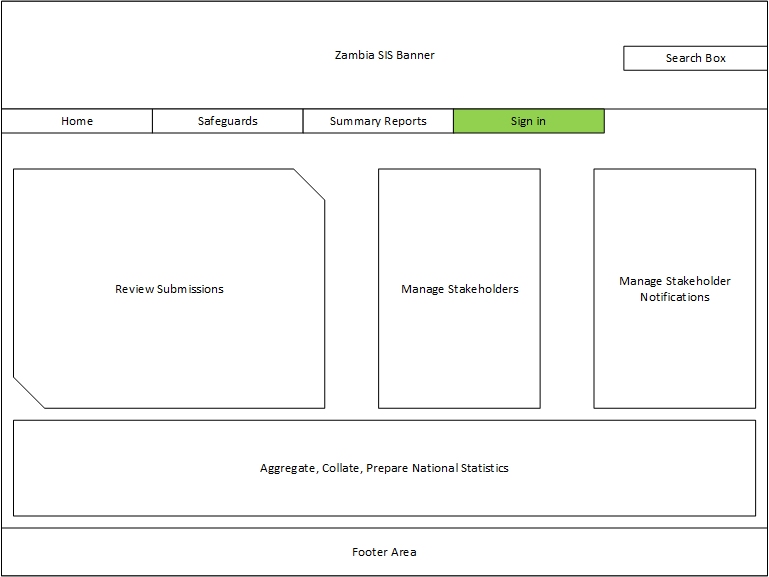 Annex G: 	Glossary of Key TermsPolicies, laws and regulations (PLR)PLR articles that address the safeguard Current GapGap-filling ActionPLR RespectedImplementation ChallengesActions to Overcome ChallengesMeans of verificationFocal Person/ InstitutionCancun safeguard (a) – REDD+ actions complement or are consistent with the objectives of national forest programmes and relevant international conventions and agreements Cancun safeguard (a) – REDD+ actions complement or are consistent with the objectives of national forest programmes and relevant international conventions and agreements Cancun safeguard (a) – REDD+ actions complement or are consistent with the objectives of national forest programmes and relevant international conventions and agreements Cancun safeguard (a) – REDD+ actions complement or are consistent with the objectives of national forest programmes and relevant international conventions and agreements Cancun safeguard (a) – REDD+ actions complement or are consistent with the objectives of national forest programmes and relevant international conventions and agreements Cancun safeguard (a) – REDD+ actions complement or are consistent with the objectives of national forest programmes and relevant international conventions and agreements Cancun safeguard (a) – REDD+ actions complement or are consistent with the objectives of national forest programmes and relevant international conventions and agreements Cancun safeguard (a) – REDD+ actions complement or are consistent with the objectives of national forest programmes and relevant international conventions and agreements Cancun safeguard (a) – REDD+ actions complement or are consistent with the objectives of national forest programmes and relevant international conventions and agreements Cancun safeguard (a) – REDD+ actions complement or are consistent with the objectives of national forest programmes and relevant international conventions and agreements Cancun safeguard (b) - Transparent, effective forest governance structures, taking into account national legislation and sovereigntyCancun safeguard (b) - Transparent, effective forest governance structures, taking into account national legislation and sovereigntyCancun safeguard (b) - Transparent, effective forest governance structures, taking into account national legislation and sovereigntyCancun safeguard (b) - Transparent, effective forest governance structures, taking into account national legislation and sovereigntyCancun safeguard (b) - Transparent, effective forest governance structures, taking into account national legislation and sovereigntyCancun safeguard (b) - Transparent, effective forest governance structures, taking into account national legislation and sovereigntyCancun safeguard (b) - Transparent, effective forest governance structures, taking into account national legislation and sovereigntyCancun safeguard (b) - Transparent, effective forest governance structures, taking into account national legislation and sovereigntyCancun safeguard (b) - Transparent, effective forest governance structures, taking into account national legislation and sovereigntyCancun safeguard (b) - Transparent, effective forest governance structures, taking into account national legislation and sovereigntyCancun safeguard (c) - Respect for the knowledge and rights of indigenous peoples and members of local communitiesCancun safeguard (c) - Respect for the knowledge and rights of indigenous peoples and members of local communitiesCancun safeguard (c) - Respect for the knowledge and rights of indigenous peoples and members of local communitiesCancun safeguard (c) - Respect for the knowledge and rights of indigenous peoples and members of local communitiesCancun safeguard (c) - Respect for the knowledge and rights of indigenous peoples and members of local communitiesCancun safeguard (c) - Respect for the knowledge and rights of indigenous peoples and members of local communitiesCancun safeguard (c) - Respect for the knowledge and rights of indigenous peoples and members of local communitiesCancun safeguard (c) - Respect for the knowledge and rights of indigenous peoples and members of local communitiesCancun safeguard (c) - Respect for the knowledge and rights of indigenous peoples and members of local communitiesCancun safeguard (c) - Respect for the knowledge and rights of indigenous peoples and members of local communitiesCancun safeguard (d) - The full and effective participation of relevant stakeholders, in particular, indigenous peoples and local communities, in REDD+ actions Cancun safeguard (d) - The full and effective participation of relevant stakeholders, in particular, indigenous peoples and local communities, in REDD+ actions Cancun safeguard (d) - The full and effective participation of relevant stakeholders, in particular, indigenous peoples and local communities, in REDD+ actions Cancun safeguard (d) - The full and effective participation of relevant stakeholders, in particular, indigenous peoples and local communities, in REDD+ actions Cancun safeguard (d) - The full and effective participation of relevant stakeholders, in particular, indigenous peoples and local communities, in REDD+ actions Cancun safeguard (d) - The full and effective participation of relevant stakeholders, in particular, indigenous peoples and local communities, in REDD+ actions Cancun safeguard (d) - The full and effective participation of relevant stakeholders, in particular, indigenous peoples and local communities, in REDD+ actions Cancun safeguard (d) - The full and effective participation of relevant stakeholders, in particular, indigenous peoples and local communities, in REDD+ actions Cancun safeguard (d) - The full and effective participation of relevant stakeholders, in particular, indigenous peoples and local communities, in REDD+ actions Cancun safeguard (d) - The full and effective participation of relevant stakeholders, in particular, indigenous peoples and local communities, in REDD+ actions Cancun safeguard (e) – REDD+ actions are consistent with the conservation of natural forests and biological diversity, are not used for the conversion of natural forests, but are instead used to incentivize the protection and conservation of natural forests and their ecosystem services, and to enhance other social and environmental benefitsCancun safeguard (e) – REDD+ actions are consistent with the conservation of natural forests and biological diversity, are not used for the conversion of natural forests, but are instead used to incentivize the protection and conservation of natural forests and their ecosystem services, and to enhance other social and environmental benefitsCancun safeguard (e) – REDD+ actions are consistent with the conservation of natural forests and biological diversity, are not used for the conversion of natural forests, but are instead used to incentivize the protection and conservation of natural forests and their ecosystem services, and to enhance other social and environmental benefitsCancun safeguard (e) – REDD+ actions are consistent with the conservation of natural forests and biological diversity, are not used for the conversion of natural forests, but are instead used to incentivize the protection and conservation of natural forests and their ecosystem services, and to enhance other social and environmental benefitsCancun safeguard (e) – REDD+ actions are consistent with the conservation of natural forests and biological diversity, are not used for the conversion of natural forests, but are instead used to incentivize the protection and conservation of natural forests and their ecosystem services, and to enhance other social and environmental benefitsCancun safeguard (e) – REDD+ actions are consistent with the conservation of natural forests and biological diversity, are not used for the conversion of natural forests, but are instead used to incentivize the protection and conservation of natural forests and their ecosystem services, and to enhance other social and environmental benefitsCancun safeguard (e) – REDD+ actions are consistent with the conservation of natural forests and biological diversity, are not used for the conversion of natural forests, but are instead used to incentivize the protection and conservation of natural forests and their ecosystem services, and to enhance other social and environmental benefitsCancun safeguard (e) – REDD+ actions are consistent with the conservation of natural forests and biological diversity, are not used for the conversion of natural forests, but are instead used to incentivize the protection and conservation of natural forests and their ecosystem services, and to enhance other social and environmental benefitsCancun safeguard (e) – REDD+ actions are consistent with the conservation of natural forests and biological diversity, are not used for the conversion of natural forests, but are instead used to incentivize the protection and conservation of natural forests and their ecosystem services, and to enhance other social and environmental benefitsCancun safeguard (e) – REDD+ actions are consistent with the conservation of natural forests and biological diversity, are not used for the conversion of natural forests, but are instead used to incentivize the protection and conservation of natural forests and their ecosystem services, and to enhance other social and environmental benefitsCancun safeguard (f) – Actions to address the risks of reversalsCancun safeguard (f) – Actions to address the risks of reversalsCancun safeguard (f) – Actions to address the risks of reversalsCancun safeguard (f) – Actions to address the risks of reversalsCancun safeguard (f) – Actions to address the risks of reversalsCancun safeguard (f) – Actions to address the risks of reversalsCancun safeguard (f) – Actions to address the risks of reversalsCancun safeguard (f) – Actions to address the risks of reversalsCancun safeguard (f) – Actions to address the risks of reversalsCancun safeguard (f) – Actions to address the risks of reversalsCancun safeguard (g) – Actions to reduce displacement of emissionsCancun safeguard (g) – Actions to reduce displacement of emissionsCancun safeguard (g) – Actions to reduce displacement of emissionsCancun safeguard (g) – Actions to reduce displacement of emissionsCancun safeguard (g) – Actions to reduce displacement of emissionsCancun safeguard (g) – Actions to reduce displacement of emissionsCancun safeguard (g) – Actions to reduce displacement of emissionsCancun safeguard (g) – Actions to reduce displacement of emissionsCancun safeguard (g) – Actions to reduce displacement of emissionsCancun safeguard (g) – Actions to reduce displacement of emissionsREDD+ actionAnticipated benefitCategory of benefitProbability1=low 2=medium3= highAnticipated impact1=low 2=medium3= highBenefit level (Probability x Impact) Range: 1-9Actual outcome (qualitative summary with links to more detailed information)Relevant Cancun safeguardStrategic Objective 1 - Threatened and unsustainably managed protected areas are effectively managed and protected to reduce emissions from deforestation and forest degradation and contribute to ecosystem services across selected landscapes by 2030Strategic Objective 1 - Threatened and unsustainably managed protected areas are effectively managed and protected to reduce emissions from deforestation and forest degradation and contribute to ecosystem services across selected landscapes by 2030Strategic Objective 1 - Threatened and unsustainably managed protected areas are effectively managed and protected to reduce emissions from deforestation and forest degradation and contribute to ecosystem services across selected landscapes by 2030Strategic Objective 1 - Threatened and unsustainably managed protected areas are effectively managed and protected to reduce emissions from deforestation and forest degradation and contribute to ecosystem services across selected landscapes by 2030Strategic Objective 1 - Threatened and unsustainably managed protected areas are effectively managed and protected to reduce emissions from deforestation and forest degradation and contribute to ecosystem services across selected landscapes by 2030Strategic Objective 1 - Threatened and unsustainably managed protected areas are effectively managed and protected to reduce emissions from deforestation and forest degradation and contribute to ecosystem services across selected landscapes by 2030Strategic Objective 1 - Threatened and unsustainably managed protected areas are effectively managed and protected to reduce emissions from deforestation and forest degradation and contribute to ecosystem services across selected landscapes by 2030Strategic Objective 1 - Threatened and unsustainably managed protected areas are effectively managed and protected to reduce emissions from deforestation and forest degradation and contribute to ecosystem services across selected landscapes by 2030Strategic Objective 2 - Forests in open areas are effectively managed and monitored by 2030.Strategic Objective 2 - Forests in open areas are effectively managed and monitored by 2030.Strategic Objective 2 - Forests in open areas are effectively managed and monitored by 2030.Strategic Objective 2 - Forests in open areas are effectively managed and monitored by 2030.Strategic Objective 2 - Forests in open areas are effectively managed and monitored by 2030.Strategic Objective 2 - Forests in open areas are effectively managed and monitored by 2030.Strategic Objective 2 - Forests in open areas are effectively managed and monitored by 2030.Strategic Objective 2 - Forests in open areas are effectively managed and monitored by 2030.Strategic Objective 3 - All timber concession areas have management plans that are enforced and monitored with the full participation of local communities by 2030Strategic Objective 3 - All timber concession areas have management plans that are enforced and monitored with the full participation of local communities by 2030Strategic Objective 3 - All timber concession areas have management plans that are enforced and monitored with the full participation of local communities by 2030Strategic Objective 3 - All timber concession areas have management plans that are enforced and monitored with the full participation of local communities by 2030Strategic Objective 3 - All timber concession areas have management plans that are enforced and monitored with the full participation of local communities by 2030Strategic Objective 3 - All timber concession areas have management plans that are enforced and monitored with the full participation of local communities by 2030Strategic Objective 3 - All timber concession areas have management plans that are enforced and monitored with the full participation of local communities by 2030Strategic Objective 3 - All timber concession areas have management plans that are enforced and monitored with the full participation of local communities by 2030Strategic Objective 4 - Good agricultural practices that mitigate carbon emissions adopted by 2030Strategic Objective 4 - Good agricultural practices that mitigate carbon emissions adopted by 2030Strategic Objective 4 - Good agricultural practices that mitigate carbon emissions adopted by 2030Strategic Objective 4 - Good agricultural practices that mitigate carbon emissions adopted by 2030Strategic Objective 4 - Good agricultural practices that mitigate carbon emissions adopted by 2030Strategic Objective 4 - Good agricultural practices that mitigate carbon emissions adopted by 2030Strategic Objective 4 - Good agricultural practices that mitigate carbon emissions adopted by 2030Strategic Objective 4 - Good agricultural practices that mitigate carbon emissions adopted by 2030Strategic Objective 5 - Regulated production of wood fuel (charcoal & firewood) and its improved utilisation in place by 2030Strategic Objective 5 - Regulated production of wood fuel (charcoal & firewood) and its improved utilisation in place by 2030Strategic Objective 5 - Regulated production of wood fuel (charcoal & firewood) and its improved utilisation in place by 2030Strategic Objective 5 - Regulated production of wood fuel (charcoal & firewood) and its improved utilisation in place by 2030Strategic Objective 5 - Regulated production of wood fuel (charcoal & firewood) and its improved utilisation in place by 2030Strategic Objective 5 - Regulated production of wood fuel (charcoal & firewood) and its improved utilisation in place by 2030Strategic Objective 5 - Regulated production of wood fuel (charcoal & firewood) and its improved utilisation in place by 2030Strategic Objective 5 - Regulated production of wood fuel (charcoal & firewood) and its improved utilisation in place by 2030Strategic Objective 6 - Appropriate alternative energy sources widely adopted by 2020Strategic Objective 6 - Appropriate alternative energy sources widely adopted by 2020Strategic Objective 6 - Appropriate alternative energy sources widely adopted by 2020Strategic Objective 6 - Appropriate alternative energy sources widely adopted by 2020Strategic Objective 6 - Appropriate alternative energy sources widely adopted by 2020Strategic Objective 6 - Appropriate alternative energy sources widely adopted by 2020Strategic Objective 6 - Appropriate alternative energy sources widely adopted by 2020Strategic Objective 6 - Appropriate alternative energy sources widely adopted by 2020Strategic Objective 7 - Threatened and ecologically sensitive areas legislated against extractive and infrastructure development by 2020Strategic Objective 7 - Threatened and ecologically sensitive areas legislated against extractive and infrastructure development by 2020Strategic Objective 7 - Threatened and ecologically sensitive areas legislated against extractive and infrastructure development by 2020Strategic Objective 7 - Threatened and ecologically sensitive areas legislated against extractive and infrastructure development by 2020Strategic Objective 7 - Threatened and ecologically sensitive areas legislated against extractive and infrastructure development by 2020Strategic Objective 7 - Threatened and ecologically sensitive areas legislated against extractive and infrastructure development by 2020Strategic Objective 7 - Threatened and ecologically sensitive areas legislated against extractive and infrastructure development by 2020Strategic Objective 7 - Threatened and ecologically sensitive areas legislated against extractive and infrastructure development by 2020Strategic Objective 8 - Mining industry contributing to management of surrounding indigenous forests and establishment of forest plantations for own timber needs by 2025Strategic Objective 8 - Mining industry contributing to management of surrounding indigenous forests and establishment of forest plantations for own timber needs by 2025Strategic Objective 8 - Mining industry contributing to management of surrounding indigenous forests and establishment of forest plantations for own timber needs by 2025Strategic Objective 8 - Mining industry contributing to management of surrounding indigenous forests and establishment of forest plantations for own timber needs by 2025Strategic Objective 8 - Mining industry contributing to management of surrounding indigenous forests and establishment of forest plantations for own timber needs by 2025Strategic Objective 8 - Mining industry contributing to management of surrounding indigenous forests and establishment of forest plantations for own timber needs by 2025Strategic Objective 8 - Mining industry contributing to management of surrounding indigenous forests and establishment of forest plantations for own timber needs by 2025Strategic Objective 8 - Mining industry contributing to management of surrounding indigenous forests and establishment of forest plantations for own timber needs by 2025Strategic Objective 9 - Integrated land-use planning in place by 2025Strategic Objective 9 - Integrated land-use planning in place by 2025Strategic Objective 9 - Integrated land-use planning in place by 2025Strategic Objective 9 - Integrated land-use planning in place by 2025Strategic Objective 9 - Integrated land-use planning in place by 2025Strategic Objective 9 - Integrated land-use planning in place by 2025Strategic Objective 9 - Integrated land-use planning in place by 2025Strategic Objective 9 - Integrated land-use planning in place by 2025Strategic Objective 10 - Relevant institutions capacitated to enable them to plan, manage, implement and monitor REDD+ initiatives, by 2030Strategic Objective 10 - Relevant institutions capacitated to enable them to plan, manage, implement and monitor REDD+ initiatives, by 2030Strategic Objective 10 - Relevant institutions capacitated to enable them to plan, manage, implement and monitor REDD+ initiatives, by 2030Strategic Objective 10 - Relevant institutions capacitated to enable them to plan, manage, implement and monitor REDD+ initiatives, by 2030Strategic Objective 10 - Relevant institutions capacitated to enable them to plan, manage, implement and monitor REDD+ initiatives, by 2030Strategic Objective 10 - Relevant institutions capacitated to enable them to plan, manage, implement and monitor REDD+ initiatives, by 2030Strategic Objective 10 - Relevant institutions capacitated to enable them to plan, manage, implement and monitor REDD+ initiatives, by 2030Strategic Objective 10 - Relevant institutions capacitated to enable them to plan, manage, implement and monitor REDD+ initiatives, by 2030REDD+ actionAnticipated riskCategory of riskProbability1=low 2=medium3= highAnticipated impact1=low 2=medium3= highRisk level (Probability x Impact) Range: 1-9Actual outcome (qualitative summary with links to more detailed information)Relevant Cancun safeguardStrategic Objective 1 - Threatened and unsustainably managed protected areas are effectively managed and protected to reduce emissions from deforestation and forest degradation and contribute to ecosystem services across selected landscapes by 2030Strategic Objective 1 - Threatened and unsustainably managed protected areas are effectively managed and protected to reduce emissions from deforestation and forest degradation and contribute to ecosystem services across selected landscapes by 2030Strategic Objective 1 - Threatened and unsustainably managed protected areas are effectively managed and protected to reduce emissions from deforestation and forest degradation and contribute to ecosystem services across selected landscapes by 2030Strategic Objective 1 - Threatened and unsustainably managed protected areas are effectively managed and protected to reduce emissions from deforestation and forest degradation and contribute to ecosystem services across selected landscapes by 2030Strategic Objective 1 - Threatened and unsustainably managed protected areas are effectively managed and protected to reduce emissions from deforestation and forest degradation and contribute to ecosystem services across selected landscapes by 2030Strategic Objective 1 - Threatened and unsustainably managed protected areas are effectively managed and protected to reduce emissions from deforestation and forest degradation and contribute to ecosystem services across selected landscapes by 2030Strategic Objective 1 - Threatened and unsustainably managed protected areas are effectively managed and protected to reduce emissions from deforestation and forest degradation and contribute to ecosystem services across selected landscapes by 2030Strategic Objective 1 - Threatened and unsustainably managed protected areas are effectively managed and protected to reduce emissions from deforestation and forest degradation and contribute to ecosystem services across selected landscapes by 2030Strategic Objective 2 - Forests in open areas are effectively managed and monitored by 2030.Strategic Objective 2 - Forests in open areas are effectively managed and monitored by 2030.Strategic Objective 2 - Forests in open areas are effectively managed and monitored by 2030.Strategic Objective 2 - Forests in open areas are effectively managed and monitored by 2030.Strategic Objective 2 - Forests in open areas are effectively managed and monitored by 2030.Strategic Objective 2 - Forests in open areas are effectively managed and monitored by 2030.Strategic Objective 2 - Forests in open areas are effectively managed and monitored by 2030.Strategic Objective 2 - Forests in open areas are effectively managed and monitored by 2030.Strategic Objective 3 - All timber concession areas have management plans that are enforced and monitored with the full participation of local communities by 2030Strategic Objective 3 - All timber concession areas have management plans that are enforced and monitored with the full participation of local communities by 2030Strategic Objective 3 - All timber concession areas have management plans that are enforced and monitored with the full participation of local communities by 2030Strategic Objective 3 - All timber concession areas have management plans that are enforced and monitored with the full participation of local communities by 2030Strategic Objective 3 - All timber concession areas have management plans that are enforced and monitored with the full participation of local communities by 2030Strategic Objective 3 - All timber concession areas have management plans that are enforced and monitored with the full participation of local communities by 2030Strategic Objective 3 - All timber concession areas have management plans that are enforced and monitored with the full participation of local communities by 2030Strategic Objective 3 - All timber concession areas have management plans that are enforced and monitored with the full participation of local communities by 2030Strategic Objective 4 - Good agricultural practices that mitigate carbon emissions adopted by 2030Strategic Objective 4 - Good agricultural practices that mitigate carbon emissions adopted by 2030Strategic Objective 4 - Good agricultural practices that mitigate carbon emissions adopted by 2030Strategic Objective 4 - Good agricultural practices that mitigate carbon emissions adopted by 2030Strategic Objective 4 - Good agricultural practices that mitigate carbon emissions adopted by 2030Strategic Objective 4 - Good agricultural practices that mitigate carbon emissions adopted by 2030Strategic Objective 4 - Good agricultural practices that mitigate carbon emissions adopted by 2030Strategic Objective 4 - Good agricultural practices that mitigate carbon emissions adopted by 2030Strategic Objective 5 - Regulated production of wood fuel (charcoal & firewood) and its improved utilisation in place by 2030Strategic Objective 5 - Regulated production of wood fuel (charcoal & firewood) and its improved utilisation in place by 2030Strategic Objective 5 - Regulated production of wood fuel (charcoal & firewood) and its improved utilisation in place by 2030Strategic Objective 5 - Regulated production of wood fuel (charcoal & firewood) and its improved utilisation in place by 2030Strategic Objective 5 - Regulated production of wood fuel (charcoal & firewood) and its improved utilisation in place by 2030Strategic Objective 5 - Regulated production of wood fuel (charcoal & firewood) and its improved utilisation in place by 2030Strategic Objective 5 - Regulated production of wood fuel (charcoal & firewood) and its improved utilisation in place by 2030Strategic Objective 5 - Regulated production of wood fuel (charcoal & firewood) and its improved utilisation in place by 2030Strategic Objective 6 - Appropriate alternative energy sources widely adopted by 2020Strategic Objective 6 - Appropriate alternative energy sources widely adopted by 2020Strategic Objective 6 - Appropriate alternative energy sources widely adopted by 2020Strategic Objective 6 - Appropriate alternative energy sources widely adopted by 2020Strategic Objective 6 - Appropriate alternative energy sources widely adopted by 2020Strategic Objective 6 - Appropriate alternative energy sources widely adopted by 2020Strategic Objective 6 - Appropriate alternative energy sources widely adopted by 2020Strategic Objective 6 - Appropriate alternative energy sources widely adopted by 2020Strategic Objective 7 - Threatened and ecologically sensitive areas legislated against extractive and infrastructure development by 2020Strategic Objective 7 - Threatened and ecologically sensitive areas legislated against extractive and infrastructure development by 2020Strategic Objective 7 - Threatened and ecologically sensitive areas legislated against extractive and infrastructure development by 2020Strategic Objective 7 - Threatened and ecologically sensitive areas legislated against extractive and infrastructure development by 2020Strategic Objective 7 - Threatened and ecologically sensitive areas legislated against extractive and infrastructure development by 2020Strategic Objective 7 - Threatened and ecologically sensitive areas legislated against extractive and infrastructure development by 2020Strategic Objective 7 - Threatened and ecologically sensitive areas legislated against extractive and infrastructure development by 2020Strategic Objective 7 - Threatened and ecologically sensitive areas legislated against extractive and infrastructure development by 2020Strategic Objective 8 - Mining industry contributing to management of surrounding indigenous forests and establishment of forest plantations for own timber needs by 2025Strategic Objective 8 - Mining industry contributing to management of surrounding indigenous forests and establishment of forest plantations for own timber needs by 2025Strategic Objective 8 - Mining industry contributing to management of surrounding indigenous forests and establishment of forest plantations for own timber needs by 2025Strategic Objective 8 - Mining industry contributing to management of surrounding indigenous forests and establishment of forest plantations for own timber needs by 2025Strategic Objective 8 - Mining industry contributing to management of surrounding indigenous forests and establishment of forest plantations for own timber needs by 2025Strategic Objective 8 - Mining industry contributing to management of surrounding indigenous forests and establishment of forest plantations for own timber needs by 2025Strategic Objective 8 - Mining industry contributing to management of surrounding indigenous forests and establishment of forest plantations for own timber needs by 2025Strategic Objective 8 - Mining industry contributing to management of surrounding indigenous forests and establishment of forest plantations for own timber needs by 2025Strategic Objective 9 - Integrated land-use planning in place by 2025Strategic Objective 9 - Integrated land-use planning in place by 2025Strategic Objective 9 - Integrated land-use planning in place by 2025Strategic Objective 9 - Integrated land-use planning in place by 2025Strategic Objective 9 - Integrated land-use planning in place by 2025Strategic Objective 9 - Integrated land-use planning in place by 2025Strategic Objective 9 - Integrated land-use planning in place by 2025Strategic Objective 9 - Integrated land-use planning in place by 2025Strategic Objective 10 - Relevant institutions capacitated to enable them to plan, manage, implement and monitor REDD+ initiatives, by 2030Strategic Objective 10 - Relevant institutions capacitated to enable them to plan, manage, implement and monitor REDD+ initiatives, by 2030Strategic Objective 10 - Relevant institutions capacitated to enable them to plan, manage, implement and monitor REDD+ initiatives, by 2030Strategic Objective 10 - Relevant institutions capacitated to enable them to plan, manage, implement and monitor REDD+ initiatives, by 2030Strategic Objective 10 - Relevant institutions capacitated to enable them to plan, manage, implement and monitor REDD+ initiatives, by 2030Strategic Objective 10 - Relevant institutions capacitated to enable them to plan, manage, implement and monitor REDD+ initiatives, by 2030Strategic Objective 10 - Relevant institutions capacitated to enable them to plan, manage, implement and monitor REDD+ initiatives, by 2030Strategic Objective 10 - Relevant institutions capacitated to enable them to plan, manage, implement and monitor REDD+ initiatives, by 2030INSTITUTIONFUNCTIONOverall coordinating bodyDept of Climate Change when it is fully functional.Information analysis and interpretationCentral host agencyZambia Environmental Management Agency (ZEMA)Information compilation and management Primary institutionsForestry Department (National Forest Monitoring System web portal/ REDD+ wiki)Central Statistics Office (CSO)Ministry of FinanceInformation provision and dissemination Information quality control; provision and disseminationFinancing SIS operational running costsSecondary institutionsMinistry of AgricultureMinistry of MinesEnergy DepartmentWater Resources Management Authority/Department of Water AffairsDepartment of National Parks and Wildlife16 Information provisionTertiary institutions Ministry of Chiefs and Traditional AffairsMinistry of GenderMinistry of Local GovernmentResearch and academic institutionsPrivate associationsZambia Farmers’ UnionChamber of MinesMinistry of Lands and Natural ResourcesInformation provision Subnational- and project-level institutionsREDD+ implementers (of actions in the national investment plan)REDD+ projectsCancun SafeguardRelevant NFMS data contribution(e)That actions are consistent with the conservation
of natural forests and biological diversity, ensuring
that the [REDD+] actions…are not used for the
conversion of natural forests, but are instead used
to incentivize the protection and conservation of
natural forests and their ecosystem services, and to
enhance other social and environmental benefits;ILUA II captures data about forest types and associated categorizations (e.g. natural vs plantations). Biophysical Data that can be used to indicate changes in forest quality (e.g. stem quality, diameter classes, volumes, etc) over time is also captured. Land cover maps that show distribution of forest cover over time are also part of ILUA II data. ILUA II FLES data captures products and services derived from forests by households. Livelihood activities based on natural forests are also captured.(f) Actions to reduce the risks of reversalsILUA II Biophysical and FLES Data captures data about some of the proximates drivers of deforestation (e.g. use of wood fuel, agriculture expansion, uncontrolled bush fires). Further analysis of this data could help identify which of these drivers has most potential for reversals(g) Actions to reduce displacement of emissionsWith institutionalized technical capacities for MRV systems, frequency of NFI/ILUA activities could help detect land use changes at National and sub national levels Cancun safeguards thematic elementsCancun safeguards thematic elementsWill FLES provide useful information for the thematic safeguard element? a)Complement or consistent with the objectives of national forest programmesNo, exceeds the scope of FLES a)Complement or consistent with relevant international conventions and agreementsNo, exceeds the scope of FLESb)Information on the transparency of national forest governance structuresNo, exceeds the scope of FLESb)Information on the ‘effectiveness’ of national forest governancePartiallyc)Information on who is considered indigenous peoples/tribal people and members of local communities Partiallyc)Information on how the rights of indigenous peoples/tribal people and members of local communities under international law are respectedPartiallyd)Information on the enabled environment for effective participationPartiallyd)Information on the FPIC for indigenous/tribal peopleNo, exceeds the scope of FLESe)Information on the Non conversion of natural forestPartially e)Protection and Conservation of Natural Forests and BiodiversityPartiallyf) & g)Monitoring and assessmentPartially f) & g)Measures to tackle reversals and displacementPartially f) & g)International cooperationNo, exceeds the scope of FLESStrategic Objective  Strategic InterventionThreatened and unsustainably managed protected areas are effectively managed and protected to reduce emissions from deforestation and forest degradation and contribute to ecosystem services across selected landscapes by 2030.Improving effectiveness of institutions and governance of the protected areas through appropriate reforms.Threatened and unsustainably managed protected areas are effectively managed and protected to reduce emissions from deforestation and forest degradation and contribute to ecosystem services across selected landscapes by 2030.Enhancing participatory approaches to local forest management.Forests in open areas are effectively managed and monitored by 2030.Enhancing participatory approaches and traditional authorities’ role in forest management and monitoring of forests in open areas.Forests in open areas are effectively managed and monitored by 2030.Developing appropriate cost-benefit sharing mechanisms for management of forests in open areas.All timber concession areas have management plans that are enforced and monitored with the full participation of local communities by  2030.Involvement of traditional leaders and local communities in timber concession management.Good agricultural practices that mitigate carbon emissions adopted by 2030.Promotion of sustainable agriculture practices that enhance productivity. Good agricultural practices that mitigate carbon emissions adopted by 2030.Provision of performance-based incentives for sustainable agriculture practices that mitigate carbon emissions.Good agricultural practices that mitigate carbon emissions adopted by 2030.Promotion of good agricultural practices related to reduced emissions from agro-processing dependent on use of wood fuel from indigenous forests.Regulated production of wood fuel (charcoal & firewood) and its improved utilisation in place by 2030.Improve systems and technologies for sustainable and regulated wood fuel production and utilisation. Regulated production of wood fuel (charcoal & firewood) and its improved utilisation in place by 2030.Promotion of energy-efficient wood fuel utilisation technologies. Appropriate alternative energy sources widely adopted by 2020Promotion of alternative and renewable energy sources.Threatened and ecologically sensitive areas legislated against extractive and infrastructure development by 2020.Strengthen environmental legislation enforcement Mining industry contributing to management of surrounding indigenous forests and establishment of forest plantations for own timber needs by 2025.Encouraging the mining industry to invest in forest plantation establishment.Integrated land-use planning in place by 2025.  Developing integrated land use plans that are compatible with sustainable management of forests. 10.Relevant institutions capacitated to enable them to plan, manage, implement and monitor REDD+ initiatives, by 2030.Strengthen institutional and stakeholder capacities to implement and monitor REDD+.CANCUN SAFEGUARDSRELEVANT EXISTING INFORMATION SYSTEMRESPONSIBLE INSTITUTION(a) That actions complement or are consistent with the objectives of national forest programmes and relevant international conventions and agreements;National Forest Monitoring SystemNational Integrated Environmental Assessment and Reporting SystemForest Department Routine Monitoring and Reporting SystemLaws of Zambia databaseLaws of Zambia databaseLaws of Zambia databaseForest DepartmentBlackhall Publishing (on line)National Assembly of ZambiaZambia Legal Information Institute(b) Transparent and effective national forest governance structures, taking into account national legislation and sovereignty;National Forest Monitoring SystemForest Department Routine Monitoring and Reporting SystemNational Environmental Registry National Integrated Environmental Assessment and Reporting systemDistrict Integrated Environmental Assessment and Reporting systemMining Licences databaseAgriculture Sector Monitoring and Evaluation SystemHuman rights databaseLaws of Zambia databaseZambia Living Standards Monitoring SurveyJudiciary complaints databaseCommunity Forest Groups databaseLand disputes and complaints databaseForest Livelihoods Economic SurveyForest DepartmentZambia Environmental Management AgencyDistrict Councils/ZEMAMinistry of MinesMinistry of AgricultureNational Human Rights CommissionZambia Legal Information Institute Central Statistical OfficeJudicial Complaints CommissionForest DepartmentWildlife DepartmentLands TribunalCentral Statistical Office(c) Respect for the knowledge and rights of indigenous peoples and members of local communities, by taking into account relevant international obligations, national circumstances and laws, and noting that the United Nations General Assembly has adopted the United Nations Declaration on the Rights of Indigenous Peoples; National Report On the Implementation of the Convention on Biological Diversity in ZambiaLaws of Zambia databaseCommunity Forest Groups databaseCommunity Resource Board database National Report to the Convention on BiodiversityForest Livelihoods Economic SurveyDepartment ofEnvironmentZambia Legal Information InstituteForest DepartmentDepartment of National ParksMinistry of Lands and Natural ResourcesCentral Statistical Office(d) The full and effective participation of relevant stakeholders, in particular indigenous peoples and local communities; National Forest Monitoring SystemLaws of ZambiaZambia Living Standards Monitoring SurveyAgriculture Sector Monitoring SystemCommunity Forest Groups databaseCommunity Resource Board database National Environmental RegistryStakeholder Analysis and Engagement Plan (SAEP)Forest Livelihoods Economic SurveyForest Department Zambia Legal Information InstituteCentral Statistical OfficeMinistry of AgricultureForest DepartmentDepartment of National ParksZambia Environmental Management Agency??Central Statistical Office(e) That actions are consistent with the conservation of natural forests and biological diversity, ensuring that the [REDD+] actions are not used for the conversion of natural forests, but are instead used to incentivize the protection and conservation of natural forests and their ecosystem services, and to enhance other social and environmental benefits; National Forest Monitoring SystemAgriculture Sector Monitoring SystemWildlife databaseForest Livelihoods Economic SurveyMining Licences databaseEnergy access databaseCommunity Forest Groups databaseCommunity Resource Board database National Report to the Convention on BiodiversityNational Biodiversity Strategy and Action PlanForest Livelihoods Economic SurveyForest DepartmentMinistry of AgricultureDepartment of National ParksCentral Statistical OfficeMinistry of MinesDepartment of EnergyForest DepartmentDepartment of National ParksMinistry of Lands and Natural ResourcesMinistry of Lands and Natural ResourcesCentral Statistical Office(f) Actions to address the risks of reversals; National Forest Monitoring SystemAgriculture SectorGHG InventoryForest Livelihoods Economic SurveyForest DepartmentMinistry of AgricultureZambia Environmental Management AgencyCentral Statistical Office(g) Actions to reduce displacement of emissions.National Forest Monitoring SystemGHG Inventory Forest Livelihoods Economic SurveyForest DepartmentZambia Environmental Management AgencyCentral Statistical OfficeThe Interviewer will give a brief background, objectives and rationale of the assignment and the SIS designThe Interviewer will give a brief background, objectives and rationale of the assignment and the SIS designThe Interviewer will give a brief background, objectives and rationale of the assignment and the SIS design1.0.General Questions 1.1.Name of Institution and location of its main office1.2.Name of Interviewee1.3.Interviewee’s department/ unit2.0.Information Collection Questions2.1.Does your institution collect information relevant to the needs of the SIS (environmental, social)2.1.1. Does the institution collect climate change information? If so, what type?2.1.2. Does the institution collect forest management information?  If so, what type?2.1.2.1. Do you collect information on carbon stock management?2.1.2.2. Do you collect information on climate change projects/activities?2.1.2.3. What other information do you collect on carbon stock management?2.1.2.4 In what format is the information reported? How often?2.1.2.5 How is the information disseminated?2.1.2. Does the institution collect social information related to climate change and environment?Do you collect information on forest and climate change governance?Is there information on community participation and consultation in the implementation of climate change and environmental projects? Do you collect information on impact of these projects on community livelihoods and society in general (such as large scale land acquisition, displacement of households and communities, access and benefit sharing)Do you collect information on internal laws and regulations aimed at enhance carbon stock management, forestry, and social protection? Could you give an example of these?Do you collect information on monitoring and enforcement of these PLRs?In the last 4 years have you collected information to contribute towards national reporting requirements under the UNFCCC or any other multilateral agreements?Does your institution collect information to support GHG emissions reportingDoes your institution collect any other climate change related information    What other information does your institution collect?3.0.Institutional Capacity Questions3.1.Legal Mandate3.1.3.1.1. Does your institution have the mandate collect climate change/forest management/land use/ environmental and/social information?3.1.3.1.2. Is this mandate supported by legislation or regulations? If so what legal provisions?3.1.3.1.3 Do you have the adequate numbers of qualified personnel to perform the procedures properly?3.1.3.1.4 Do you have the adequate technological resources to perform the procedures properly?3.1.3.1.5. What additional mandates/procedures/capacities would you need to effectively collect and manage safeguards information3.1.3.2.Institutional Procedures 3.2.3.2.1. What procedures are there for information collection and management, if any?3.2.3.2.2 What procedures are there for information analysis, interpretation and dissemination?3.2.3.2.3. Are there specific procedures for quality control/ assurance for information collection?3.2.3.2.4. Are there specific procedures/protocols for information access and sharing?3.2.3.2.5. What additional procedures/ protocols would be required to contribute information to the SIS3.2.3.3.Human Resources3.3.3.3.1. Is there a team/unit/ department or a person responsible for information collection and management within the institution?3.3.3.3.2. If it’s a team/unit/department, what is the composition and full complement? 3.3.3.3.3. Are all positions in the establishment currently filled?3.3.3.3.4. What roles do the members of the unit play? (Information gathering, data capture, archiving, analysis, dissemination)3.3.3.3.5. If a single person, what is their role and functions?3.3.Would collection of safeguards information constitute additional effort and functions for your institution?3.4.Financial Resources3.4.3.4.1. What is the source and size of funding for this type of information collection and management? (government budget allocation, grant aided institution (government), project support, etc)3.4.3.4.2. Is there specific funding to your unit or its part of institutional funding?3.4.3.4.3. What is the schedule of disbursements to the unit and how consistent is this?3.4.3.4.4. What activities does the funding cover (salaries, information gathering, analysis, archiving, dissemination)?3.4.3.4.5. What additional financial resources would be required to support collection of information for the Safeguards Information System?3.4.3.5.Technology3.5.1. What technological resources do you have in place for collection, analysis and management of information? (data loggers, geo-spatial information capturing, laptops, desktop computers, software, etc) 3.5.2. Do you have a dedicated Server for information storage/ archiving? If so, is there one specific to your unit? 3.5.3. If you have a server what is the current capacity? Would you require improved capacity to support a Safeguards Information System?3.5.4. Is there a web-portal that is currently operational that supports this work? What are the access rules to this portal?3.5.5. Do you have a website/ outward face portal for information dissemination?  3.5.6. What additional technological support would you need to support a Safeguards Information System?4.0. SIS Design Questions4.0. SIS Design Questions4.0. SIS Design Questions4.1.What should be the objectives and functions of the proposed SIS?4.2.How should the proposed SIS relate to other national level information systems (particularly the NFMS)?4.3.Who should contribute information/data to the SIS?4.4.What type of information (raw data, analyzed/ processed information) should different institutions contribute?4.5.Who should have access to what kind of information in the SIS? 4.6.What information access protocols need to be put in place for the SIS?Polices, laws and regulations (PLR)PLR articles that address the national criterionCurrent GapGap-filling ActionPLR RespectedImplementation ChallengesActions to Overcome ChallengesMeans of verificationFocal Person/ InstitutionCancun safeguard (a) – REDD+ actions complement or are consistent with the objectives of national forest programmes and relevant international conventions and agreements Cancun safeguard (a) – REDD+ actions complement or are consistent with the objectives of national forest programmes and relevant international conventions and agreements Cancun safeguard (a) – REDD+ actions complement or are consistent with the objectives of national forest programmes and relevant international conventions and agreements Cancun safeguard (a) – REDD+ actions complement or are consistent with the objectives of national forest programmes and relevant international conventions and agreements Cancun safeguard (a) – REDD+ actions complement or are consistent with the objectives of national forest programmes and relevant international conventions and agreements Cancun safeguard (a) – REDD+ actions complement or are consistent with the objectives of national forest programmes and relevant international conventions and agreements Cancun safeguard (a) – REDD+ actions complement or are consistent with the objectives of national forest programmes and relevant international conventions and agreements Cancun safeguard (a) – REDD+ actions complement or are consistent with the objectives of national forest programmes and relevant international conventions and agreements Cancun safeguard (a) – REDD+ actions complement or are consistent with the objectives of national forest programmes and relevant international conventions and agreements Constitution of Zambia (Amendment) Act, 2016Part XIX- Sec. 253, 255, 256, and 257- Provide guiding principles for land, natural resources, and environmental management in Zambia. Environmental rights protection not guaranteed and testedThere is need to test the constitutional provisions and guaranteesThe Constitution provides guiding principles and roles of state, citizens, and developers in biodiversity and environmental protectionEnvironmental rights protection not included in access to justice discussions and stakeholder sensitization is limitedEnhanced sensitization of communities and decision makersConstitutional Court DecisionsMin. of JusticeConstitution of Zambia (Amendment) Act, 2016Part XIX- Sec. 253 sub (1) (d), (g), (i) provide for sustainable land management, protection of sensitive sites, and participatory and consultative land managementEnvironmental rights protection not guaranteed and testedThere is need to test the constitutional provisions and guaranteesThe Constitution provides guiding principles and roles of state, citizens, and developers in biodiversity and environmental protectionEnvironmental rights protection not included in access to justice discussions and stakeholder sensitization is limitedEnhanced sensitization of communities and decision makersConstitutional Court DecisionsMin. of JusticeEnvironmental Management Act, 2015Part IV Sec. 39- Provides for wide consultation before any permits can be issued that may have adverse impacts on biodiversity and the environment in generalDifficult to monitor adherence with limited audit capacityEIA regulations under reviewDevelopment projects in forest and non-forest sectors account for sustainable forest managementDifficult to monitor adherence to environmental management plans and high degree of external influenceThere is need for increased participation of other strategic partners in audits and enforcementProject level review and monitoringZEMAEnvironmental Management Act, 2015Sec. 75- Provides for the protection of hills and landscapes from deforestation and forest degradationDifficult to monitor adherence with limited audit capacityEIA regulations under reviewDevelopment projects in forest and non-forest sectors account for sustainable forest managementDifficult to monitor adherence to environmental management plans and high degree of external influenceThere is need for increased participation of other strategic partners in audits and enforcementProject level review and monitoringZEMAEnvironmental Management Act, 2015Sec. 76- sub (2)- Provides for the management of natural resources in open areasDifficult to monitor adherence with limited audit capacityEIA regulations under reviewDevelopment projects in forest and non-forest sectors account for sustainable forest managementDifficult to monitor adherence to environmental management plans and high degree of external influenceThere is need for increased participation of other strategic partners in audits and enforcementProject level review and monitoringZEMAEnvironmental Management Act, 2015Sec. 79- Provides for the consultation of the Agency in the development of sector plans related to forestry and other natural resourcesDifficult to monitor adherence with limited audit capacityEIA regulations under reviewDevelopment projects in forest and non-forest sectors account for sustainable forest managementDifficult to monitor adherence to environmental management plans and high degree of external influenceThere is need for increased participation of other strategic partners in audits and enforcementProject level review and monitoringZEMAEnvironmental Management Act, 2015Sec. 83- (a) Provides for assessment of land use practices as a basis for developing guidelines and standards for natural resources conservation and protection(b) Provides for the establishment and review of land use guidelines (c) Provides for the establishment of standards for the conservation and protection of natural resourcesDifficult to monitor adherence with limited audit capacityEIA regulations under reviewDevelopment projects in forest and non-forest sectors account for sustainable forest managementDifficult to monitor adherence to environmental management plans and high degree of external influenceThere is need for increased participation of other strategic partners in audits and enforcementProject level review and monitoringZEMAEnvironmental Management Act, 2015Part V- Sec.  85 and 86- Provide for the participation in respecting of international agreements and transboundary natural resources management including ratification and cooperationDifficult to monitor adherence with limited audit capacityEIA regulations under reviewDevelopment projects in forest and non-forest sectors account for sustainable forest managementDifficult to monitor adherence to environmental management plans and high degree of external influenceThere is need for increased participation of other strategic partners in audits and enforcementProject level review and monitoringZEMAForest Act No. 4 of 2015Part III- Provides for development and management of the forest estate in Zambia including establishment, management, access and rights to various forest management regimes ranging from National Forests (Sec. 10-16); Local Forests (Sec. 17- 23); Botanical Reserves (Sec. 24- 25); Private Forests (sec. 26- 28); Community Forest Management (Sec. 29- 35); Joint Forest Management (Sec. 36- 39)Limited capacity for continuous monitoring  Need for community and other stakeholders’ participationImplementation of forest monitoring and management interventions enhances forest estate protectionLimited capacity and gap between monitoring and management intervention implementationThere is need for increased participation of other strategic partnersNational Forest Monitoring SystemForest DepartmentForest Act No. 4 of 2015Part IV- Sec. 40- 44- Provide for the preparation and implementation of forest management plans  Limited capacity for continuous monitoring  Need for community and other stakeholders’ participationImplementation of forest monitoring and management interventions enhances forest estate protectionLimited capacity and gap between monitoring and management intervention implementationThere is need for increased participation of other strategic partnersNational Forest Monitoring SystemForest DepartmentForest Act No. 4 of 2015Part IV- Sec. 45- 46- Provide for the issuance of conservation orders for the purpose of protecting forest resources at riskLimited capacity for continuous monitoring  Need for community and other stakeholders’ participationImplementation of forest monitoring and management interventions enhances forest estate protectionLimited capacity and gap between monitoring and management intervention implementationThere is need for increased participation of other strategic partnersNational Forest Monitoring SystemForest DepartmentForest Act No. 4 of 2015Part XII- Sec. 105 provides for the development of regulations to facilitate forest management, including but not limited to: sub (2)(a)- Survey and demarcation of National and Local Forests; (c) Development and implementation of forest management plans; (d) Form of participation of local communities and chiefs; (j) The management of local forests; (k) The implementation of international agreements Limited capacity for continuous monitoring  Need for community and other stakeholders’ participationImplementation of forest monitoring and management interventions enhances forest estate protectionLimited capacity and gap between monitoring and management intervention implementationThere is need for increased participation of other strategic partnersNational Forest Monitoring SystemForest DepartmentCancun safeguard (b) - Transparent, effective forest governance structures, taking into account national legislation and sovereigntyCancun safeguard (b) - Transparent, effective forest governance structures, taking into account national legislation and sovereigntyCancun safeguard (b) - Transparent, effective forest governance structures, taking into account national legislation and sovereigntyCancun safeguard (b) - Transparent, effective forest governance structures, taking into account national legislation and sovereigntyCancun safeguard (b) - Transparent, effective forest governance structures, taking into account national legislation and sovereigntyCancun safeguard (b) - Transparent, effective forest governance structures, taking into account national legislation and sovereigntyCancun safeguard (b) - Transparent, effective forest governance structures, taking into account national legislation and sovereigntyCancun safeguard (b) - Transparent, effective forest governance structures, taking into account national legislation and sovereigntyCancun safeguard (b) - Transparent, effective forest governance structures, taking into account national legislation and sovereigntyConstitution of Zambia (Amendment) Act, 2016Sec. 255 (d), (k), (l), and (m)- provide  for the sustainable management of natural resources and ecologically sensitive areas, equitable access to resources, effective participation in policy development and access to informationProvides broad guiding principles for natural resources management, utilization, site level management and climate change. However, these provisions are difficult to enforce, are not guaranteed nor testedThere is need to test the provisions and to guarantee themThe Constitution provides guiding principles for the management of natural resources, site protection and climate change managementSustainable natural resources management, utilization and climate change not included in constitutional discussions and stakeholder sensitization is limitedEnhanced sensitization of communities and decision makersConstitutional Court DecisionsMin. JusticeConstitution of Zambia (Amendment) Act, 2016Section 257 (a), (c), and (g) provide for sustainable utilization of environmental and natural resources as well as management of climate changeProvides broad guiding principles for natural resources management, utilization, site level management and climate change. However, these provisions are difficult to enforce, are not guaranteed nor testedThere is need to test the provisions and to guarantee themThe Constitution provides guiding principles for the management of natural resources, site protection and climate change managementSustainable natural resources management, utilization and climate change not included in constitutional discussions and stakeholder sensitization is limitedEnhanced sensitization of communities and decision makersConstitutional Court DecisionsMin. JusticeForest Act, 2015Part IV- Sec. 40 (1) Provides for wide consultation of stakeholders in the preparation and implementation of forest management plans  Definition of a Forest Management group is limited to village grouping and composition is government heavyCommunity Forest Management Regulations under preparationCommunity and joint forest management programmes will enhance participationCommunity Forest Groups are dominated by government officials and traditional authority representation which could undermine community participation Need to devolve community forest decision making to local communitiesProject monitoring and evaluationForest Department Forest Act, 2015Part IV- Sec. 41- Provides for national and local consultation in the preparation and implementation of forest management plansDefinition of a Forest Management group is limited to village grouping and composition is government heavyCommunity Forest Management Regulations under preparationCommunity and joint forest management programmes will enhance participationCommunity Forest Groups are dominated by government officials and traditional authority representation which could undermine community participation Need to devolve community forest decision making to local communitiesProject monitoring and evaluationForest Department Forest Act, 2015Part IV- Sec. 42- Provides for the, (sub. (1)) consultation of title, right, and interest holders, and (sub. (2)) taking into account the views of stakeholders, in the preparation and implementation forest management plans. Definition of a Forest Management group is limited to village grouping and composition is government heavyCommunity Forest Management Regulations under preparationCommunity and joint forest management programmes will enhance participationCommunity Forest Groups are dominated by government officials and traditional authority representation which could undermine community participation Need to devolve community forest decision making to local communitiesProject monitoring and evaluationForest Department Forest Act, 2015Part XII- Sec. 105 provides for the development of regulations to facilitate forest management, including but not limited to: sub (2)(a)- Survey and demarcation of National and Local Forests; (d) Form of participation of local communities and chiefs; (j) The management of local forests;Definition of a Forest Management group is limited to village grouping and composition is government heavyCommunity Forest Management Regulations under preparationCommunity and joint forest management programmes will enhance participationCommunity Forest Groups are dominated by government officials and traditional authority representation which could undermine community participation Need to devolve community forest decision making to local communitiesProject monitoring and evaluationForest Department Environmental Management Act, 2011Part IV Sec. 39- Provides for wide consultation before any permits can be issued that may have adverse impacts on biodiversity and the environment in generalCommunity participation and consultation not defined and difficult to assessEIA regulations currently under reviewPublic participation and consultation for all major development projects is required before EIA decisions are madeAccess to information in a manner in which community groups can use is limitedThere is need for increased community sensitization and provision of use friendly project information Project level and national monitoring and verification ZEMAEnvironmental Management Act, 2011Part IX- Provide enforcement provisions and powers to the Agency through environmental audits and various orders including  but not limited to Protection and Restoration Orders intended to safeguard or conserve natural resourcesCommunity participation and consultation not defined and difficult to assessEIA regulations currently under reviewPublic participation and consultation for all major development projects is required before EIA decisions are madeAccess to information in a manner in which community groups can use is limitedThere is need for increased community sensitization and provision of use friendly project information Project level and national monitoring and verification ZEMACancun safeguard (c) - Respect for the knowledge and rights of indigenous peoples and members of local communitiesCancun safeguard (c) - Respect for the knowledge and rights of indigenous peoples and members of local communitiesCancun safeguard (c) - Respect for the knowledge and rights of indigenous peoples and members of local communitiesCancun safeguard (c) - Respect for the knowledge and rights of indigenous peoples and members of local communitiesCancun safeguard (c) - Respect for the knowledge and rights of indigenous peoples and members of local communitiesCancun safeguard (c) - Respect for the knowledge and rights of indigenous peoples and members of local communitiesCancun safeguard (c) - Respect for the knowledge and rights of indigenous peoples and members of local communitiesCancun safeguard (c) - Respect for the knowledge and rights of indigenous peoples and members of local communitiesCancun safeguard (c) - Respect for the knowledge and rights of indigenous peoples and members of local communitiesConstitution of Zambia (Amendment) Act, 2016Sec. 257 sub (d), (e) (f) Provide for public participation, respect of indigenous knowledge of local people and ensures local benefitsProvides broad guiding principles for natural resources management, utilization, site level management and climate change. However, these provisions are difficult to enforce, are not guaranteed nor testedThere is need to test the provisions and to guarantee themThe Constitution provides guiding principles for the management of natural resources, site protection and climate change managementSustainable natural resources management, utilization and climate change not included in constitutional discussions and stakeholder sensitization is limitedEnhanced sensitization of communities and decision makersConstitutional Court DecisionsMin. Justice The Protection of Traditional Knowledge, Genetic Resources and Expressions of Folklore Act No. 16 of  2016Part I- Sec. 4 (1)- Provides for the rights and enjoyment of traditional knowledge, genetic resources, and expression of folkloreProvides for the protection of traditional knowledge and genetic resources identified by a community group.These provisions have not been piloted or tested in the countryThe act provides for the treatment of traditional knowledge, genetic resources, rights and practices as enforceable  Intellectual Property RightsThe traditional discourse of natural resources management does not often include the provisions of this ActEnhanced sensitization of communities and decision makersTechnical review of the implementation of this ActPACRA The Protection of Traditional Knowledge, Genetic Resources and Expressions of Folklore Act No. 16 of  2016Part I- Sec. 4 (2)- Provides for the protection of rights and redress over exploitation of the said rights without prior informed consent from the right holdersProvides for free, prior and informed consent from rights holders before access to community/ traditional resourcesThese provisions have not been piloted or tested in the countryThe act provides for the protection and redress of traditional rights holdersThe traditional discourse of natural resources management does not often include the provisions of this ActEnhanced sensitization of communities and decision makersTechnical review of the implementation of this ActPACRA The Protection of Traditional Knowledge, Genetic Resources and Expressions of Folklore Act No. 16 of  2016Part I- Sec. 4 (4)(f)- Provides the benefits and exercise of rights by rights holders registered under ARIPO and in particular-the rights holder needs to give prior informed consent from the right holdersProvides for free, prior and informed consent from rights holders before access to community/ traditional resourcesThese provisions have not been piloted or tested in the countryThe act provides for benefits and exercise of rights by registered rights holdersThe Act limits this to only rights holders registered under APIRO Need to extend these provisions to include community forest and other natural resources management groupsTechnical review of the implementation of this ActPACRA The Protection of Traditional Knowledge, Genetic Resources and Expressions of Folklore Act No. 16 of  2016Part V- Provides for rights, access and benefit sharing mechanisms Provides for access agreements, benefit sharing mechanisms, types of benefits, and regulatory mechanismsThese provisions have not been piloted or tested in the countryThe Act provides for benefits and exercise of rights by registered rights holdersThe Act limits this to only rights holders registered under APIRO Need to extend to community forest and other natural resources management groupsTechnical review of the implementation of this ActPACRAForest Act, 2015Part IV- Sec. 42- Recognizes the rights of local communities and forest users whether on title or customary land and provides for (sub. (1)) consultation of title, right, and interest holders, and (sub. (2)) taking into account the views of stakeholders, in the preparation and implementation forest management plans.Community and joint forest management limited to local and open areasNeed to include community and other stakeholders in national forest reserve decision makingCommunity and joint forest management programmes will enhance local level forest protection and managementLimited role of community groups and other stakeholders in the decision making processNeed to devolve community forest decision making to local communitiesProject monitoring and evaluationForest Department Cancun safeguard (d) - The full and effective participation of relevant stakeholders, in particular, indigenous peoples and local communities, in REDD+ actions Cancun safeguard (d) - The full and effective participation of relevant stakeholders, in particular, indigenous peoples and local communities, in REDD+ actions Cancun safeguard (d) - The full and effective participation of relevant stakeholders, in particular, indigenous peoples and local communities, in REDD+ actions Cancun safeguard (d) - The full and effective participation of relevant stakeholders, in particular, indigenous peoples and local communities, in REDD+ actions Cancun safeguard (d) - The full and effective participation of relevant stakeholders, in particular, indigenous peoples and local communities, in REDD+ actions Cancun safeguard (d) - The full and effective participation of relevant stakeholders, in particular, indigenous peoples and local communities, in REDD+ actions Cancun safeguard (d) - The full and effective participation of relevant stakeholders, in particular, indigenous peoples and local communities, in REDD+ actions Cancun safeguard (d) - The full and effective participation of relevant stakeholders, in particular, indigenous peoples and local communities, in REDD+ actions Cancun safeguard (d) - The full and effective participation of relevant stakeholders, in particular, indigenous peoples and local communities, in REDD+ actions Forest Act, 2015Part III- Provides for establishment, management, access and rights to various forest management regimes ranging from National Forests (Sec. 10-16); Local Forests (Sec. 17- 23); Botanical Reserves (Sec. 24- 25); Private Forests (sec. 26- 28); Community Forest Management (Sec. 29- 35); Joint Forest Management (Sec. 36- 39)Decisions on declaration and cessation of forest protection status and licensing not included Need for greater stakeholder participation in national forest protection decisionsEnhanced stakeholder participation in  community forest management will increase effective management Need to increase and representation of role of community groups decision making processNeed to demystify the declaration and cessation decision processesNational Forest Monitoring SystemForest Department Forest Act, 2015Sec. 26. Defines the parameters under which a Private forest maybe registered while Sec. 27. Identifies and recognizes the rights, benefits, and obligations of the Private forest ownerDecisions on declaration and cessation of forest protection status and licensing not included Need for greater stakeholder participation in national forest protection decisionsEnhanced stakeholder participation in  community forest management will increase effective management Need to increase and representation of role of community groups decision making processNeed to demystify the declaration and cessation decision processesNational Forest Monitoring SystemForest Department Forest Act, 2015Sec. 29- 33- Provide for the establishment of a community forest area, the rights, obligations, access and benefits, and limitations thereof. Decisions on declaration and cessation of forest protection status and licensing not included Need for greater stakeholder participation in national forest protection decisionsEnhanced stakeholder participation in  community forest management will increase effective management Need to increase and representation of role of community groups decision making processNeed to demystify the declaration and cessation decision processesNational Forest Monitoring SystemForest Department Forest Act, 2015Sec. 36- 39- Provide for the establishment of a joint forest management area and committee, the obligations, access and benefits, and limitations thereof.   Decisions on declaration and cessation of forest protection status and licensing not included Need for greater stakeholder participation in national forest protection decisionsEnhanced stakeholder participation in  community forest management will increase effective management Need to increase and representation of role of community groups decision making processNeed to demystify the declaration and cessation decision processesNational Forest Monitoring SystemForest Department Forest Act, 2015Part IV- Sec. 42- Recognizes the rights of local communities and forest users whether on title or customary land and provides for (sub. (1)) consultation of title, right, and interest holders, and (sub. (2)) taking into account the views of stakeholders, in the preparation and implementation forest management plans.Decisions on declaration and cessation of forest protection status and licensing not included Need for greater stakeholder participation in national forest protection decisionsEnhanced stakeholder participation in  community forest management will increase effective management Need to increase and representation of role of community groups decision making processNeed to demystify the declaration and cessation decision processesNational Forest Monitoring SystemForest Department Draft- The Forests (Community Forest Management) Regulations, 2017The draft regulations provide the modalities for setting-up, recognition, benefits and obligation of a Community Forest Area and Group. Regulation 4- Defines areas in which a community forest can operate. Regulation 5 defines eligibility of community forest group members and Reg. 6- provides for application process for recognition. While Reg. 10 provides for assessment of potential user rights and Reg. 11- Provides for application for forest agreement by a recognized community forest group. Regulation 15- Provides for the transfer or assignments of rights under the community forest agreement.  Provides for the creation, registration and management of community forests.These regulations are still in draft and have not been implemented in the country yetThe act provides for the management, set-up and rights of and transfer those rights to community forests The Regulations are limited to the creation, management of a community forest area.There is need to pilot the provisions of these regulations Technical review of the implementation of the regulationsForest DepartmentStatutory Instrument No. 28, 1997Part II- Reg. 10- sub 1 and 2- Provide for public consultation and providing affected communities with information on the project prior to and during public consultative meetingsDoes not provide definition of effective consultation or participation Need to codify and  implement Free Prior and Informed Consent (FPIC) for all projectsEnhanced stakeholder consultation in project decision making will ensure no one is left behind Affected and impacted communities often lack information for effective decision makingEnhanced sensitization and monitoring, and provision of community space for participationProject level monitoring and evaluationZEMA Statutory Instrument No. 28, 1997Part IV- 16, 17, 18 (err 24)- Provide for public access to information on proposed project,  participation in EIA consultation and in the EIA decision making processDoes not provide definition of effective consultation or participation Need to codify and  implement Free Prior and Informed Consent (FPIC) for all projectsEnhanced stakeholder consultation in project decision making will ensure no one is left behind Affected and impacted communities often lack information for effective decision makingEnhanced sensitization and monitoring, and provision of community space for participationProject level monitoring and evaluationZEMA Statutory Instrument No. 28, 1997Part VI- Regulation 26 (1) and (2)- All documents submitted to the authority under this act become public documents and provides for public access to these documents Does not provide definition of effective consultation or participation Need to codify and  implement Free Prior and Informed Consent (FPIC) for all projectsEnhanced stakeholder consultation in project decision making will ensure no one is left behind Affected and impacted communities often lack information for effective decision makingEnhanced sensitization and monitoring, and provision of community space for participationProject level monitoring and evaluationZEMA EMA 2011Part VI- sec. 87 and 90 sub (1), (2) (e), (f) and sub (3)- Require that the Zambia Environmental Management Agency keep a registry relating to all environmental information (including EIAs) in a central registry in paper copy which is accessible to the public. Does not provide definition of effective consultation or participation Need to codify and  implement Free Prior and Informed Consent (FPIC) for all projectsEnhanced stakeholder consultation in project decision making will ensure no one is left behind Affected and impacted communities often lack information for effective decision makingEnhanced sensitization and monitoring, and provision of community space for participationProject level monitoring and evaluationZEMA EMA 2011Part VII-sec 91 sub (1) and (2)- Provide the public with the right to be informed of and modalities for participation in decisions by public agencies that will impact on the environmentDoes not provide definition of effective consultation or participation Need to codify and  implement Free Prior and Informed Consent (FPIC) for all projectsEnhanced stakeholder consultation in project decision making will ensure no one is left behind Affected and impacted communities often lack information for effective decision makingEnhanced sensitization and monitoring, and provision of community space for participationProject level monitoring and evaluationZEMA EMA 2011Part VII- sec 94 Sub (1)- Provides mandate to the Minister to provide regulations for enhanced public access to environmental information, participation in decision making, and environmental protection Does not provide definition of effective consultation or participation Need to codify and  implement Free Prior and Informed Consent (FPIC) for all projectsEnhanced stakeholder consultation in project decision making will ensure no one is left behind Affected and impacted communities often lack information for effective decision makingEnhanced sensitization and monitoring, and provision of community space for participationProject level monitoring and evaluationZEMA EMA 2011Part IX- Sec. 108- Provides for the public to initiate orders for the protection, compliance with, and or restoration of a specified site or areaDoes not provide definition of effective consultation or participation Need to codify and  implement Free Prior and Informed Consent (FPIC) for all projectsEnhanced stakeholder consultation in project decision making will ensure no one is left behind Affected and impacted communities often lack information for effective decision makingEnhanced sensitization and monitoring, and provision of community space for participationProject level monitoring and evaluationZEMA EMA 2011Part XII- Sec 133- Provides for the protection of whistleblowers for the purpose of disclosing environmental risk under the public disclosure protectionDoes not provide definition of effective consultation or participation Need to codify and  implement Free Prior and Informed Consent (FPIC) for all projectsEnhanced stakeholder consultation in project decision making will ensure no one is left behind Affected and impacted communities often lack information for effective decision makingEnhanced sensitization and monitoring, and provision of community space for participationProject level monitoring and evaluationZEMA Cancun safeguard (e) – REDD+ actions are consistent with the conservation of natural forests and biological diversity, are not used for the conversion of natural forests, but are instead used to incentivize the protection and conservation of natural forests and their ecosystem services, and to enhance other social and environmental benefitsCancun safeguard (e) – REDD+ actions are consistent with the conservation of natural forests and biological diversity, are not used for the conversion of natural forests, but are instead used to incentivize the protection and conservation of natural forests and their ecosystem services, and to enhance other social and environmental benefitsCancun safeguard (e) – REDD+ actions are consistent with the conservation of natural forests and biological diversity, are not used for the conversion of natural forests, but are instead used to incentivize the protection and conservation of natural forests and their ecosystem services, and to enhance other social and environmental benefitsCancun safeguard (e) – REDD+ actions are consistent with the conservation of natural forests and biological diversity, are not used for the conversion of natural forests, but are instead used to incentivize the protection and conservation of natural forests and their ecosystem services, and to enhance other social and environmental benefitsCancun safeguard (e) – REDD+ actions are consistent with the conservation of natural forests and biological diversity, are not used for the conversion of natural forests, but are instead used to incentivize the protection and conservation of natural forests and their ecosystem services, and to enhance other social and environmental benefitsCancun safeguard (e) – REDD+ actions are consistent with the conservation of natural forests and biological diversity, are not used for the conversion of natural forests, but are instead used to incentivize the protection and conservation of natural forests and their ecosystem services, and to enhance other social and environmental benefitsCancun safeguard (e) – REDD+ actions are consistent with the conservation of natural forests and biological diversity, are not used for the conversion of natural forests, but are instead used to incentivize the protection and conservation of natural forests and their ecosystem services, and to enhance other social and environmental benefitsCancun safeguard (e) – REDD+ actions are consistent with the conservation of natural forests and biological diversity, are not used for the conversion of natural forests, but are instead used to incentivize the protection and conservation of natural forests and their ecosystem services, and to enhance other social and environmental benefitsCancun safeguard (e) – REDD+ actions are consistent with the conservation of natural forests and biological diversity, are not used for the conversion of natural forests, but are instead used to incentivize the protection and conservation of natural forests and their ecosystem services, and to enhance other social and environmental benefitsForest Act No. 4 of 2015Part II- Sec. 8-Provides the general principles and guidelines for forest development and management, including but not limited to: Sub (a) That trees and forests shall be managed for the benefit of succeeding generations; (f) the need to protect biological diversity in forest areas; and (g) the need to sustain the potential yield of economic, social and environmental benefits derived from forestsThe policy provisions do not have accompanying regulations  Need to provide for the implementation of the provisions of NBSAPEffective community access and benefit sharing mechanisms will lead to effective and sustainable managementNo means of implementation providedThere is need to provide an implementation and regulation frameworkProgramme and policy monitoring and evaluation Ministry of Lands and Forestry Forest Act No. 4 of 2015Sec. 9- Provides the criteria, indicators and standards for sustainable forest management The policy provisions do not have accompanying regulations  Need to provide for the implementation of the provisions of NBSAPEffective community access and benefit sharing mechanisms will lead to effective and sustainable managementNo means of implementation providedThere is need to provide an implementation and regulation frameworkProgramme and policy monitoring and evaluation Ministry of Lands and Forestry Draft- The Forests (Community Forest Management) Regulations, 2017Reg. 4. Defines the areas in which recognized community forest activities can be carried. Reg. 4 (3)- further limits community forest activities to areas free of concessions Provides for the creation, registration and management of community forests.These regulations are still in draft and have not been implemented in the country yetThe act provides for the management, set-up and rights of and transfer those rights to community forests The Regulations are limited to the creation, management of a community forest area.There is need to pilot the provisions of these regulations Technical review of the implementation of the regulationsDraft- The Forests (Community Forest Management) Regulations, 2017Reg. 6. Provides for the application for recognition as a community forest management group and defines conditions.Reg. 6 (3)(d). Further defines the requirement for community forest activities to achieve a balance between forest protection and development  Provides for the creation, registration and management of community forests.These regulations are still in draft and have not been implemented in the country yetThe act provides for the management, set-up and rights of and transfer those rights to community forests The Regulations are limited to the creation, management of a community forest area.There is need to pilot the provisions of these regulations Technical review of the implementation of the regulationsDraft- The Forests (Community Forest Management) Regulations, 2017Reg. 9. Provides for the rights and obligations of community management groups.Reg. 9(3)(a) to restrict access to the forest area;(b) power to control restricted activities;(c) obligation to report forest offences to a forest officerProvides for the creation, registration and management of community forests.These regulations are still in draft and have not been implemented in the country yetThe act provides for the management, set-up and rights of and transfer those rights to community forests The Regulations are limited to the creation, management of a community forest area.There is need to pilot the provisions of these regulations Technical review of the implementation of the regulationsCancun safeguard (f) – Actions to address the risks of reversalsCancun safeguard (f) – Actions to address the risks of reversalsCancun safeguard (f) – Actions to address the risks of reversalsCancun safeguard (f) – Actions to address the risks of reversalsCancun safeguard (f) – Actions to address the risks of reversalsCancun safeguard (f) – Actions to address the risks of reversalsCancun safeguard (f) – Actions to address the risks of reversalsCancun safeguard (f) – Actions to address the risks of reversalsCancun safeguard (f) – Actions to address the risks of reversalsDraft- Forest (Carbon Management and Trading) Regulations, 2016Reg. 17- Provides for the definition of the  boundaries for a Forest Carbon Management project and provide justification The Regulations provide for the definition of carbon management boundaries, quantification of GHG emissions reductions and removals, and the incorporation of safeguards and risks in forest carbon projects.These regulations are still in draft and have not been implemented in the country yetThe Regulations provide for the management, set-up and regulation of all carbon projects and programmes in Zambia.  The Regulations have a wide application and approach to Carbon Management but have not been tested. There is need to pilot the provisions of these regulations Technical review of the implementation of the regulationsDraft- Forest (Carbon Management and Trading) Regulations, 2016Reg. 20- Provides for the quantification of GHG Emission Reductions and Removals including leakages and provides for independent audit and verification of permanence The Regulations provide for the definition of carbon management boundaries, quantification of GHG emissions reductions and removals, and the incorporation of safeguards and risks in forest carbon projects.These regulations are still in draft and have not been implemented in the country yetThe Regulations provide for the management, set-up and regulation of all carbon projects and programmes in Zambia.  The Regulations have a wide application and approach to Carbon Management but have not been tested. There is need to pilot the provisions of these regulations Technical review of the implementation of the regulationsDraft- Forest (Carbon Management and Trading) Regulations, 2016Reg. 21- Provides for period validation and and verification by an independent third party competent authorityThe Regulations provide for the definition of carbon management boundaries, quantification of GHG emissions reductions and removals, and the incorporation of safeguards and risks in forest carbon projects.These regulations are still in draft and have not been implemented in the country yetThe Regulations provide for the management, set-up and regulation of all carbon projects and programmes in Zambia.  The Regulations have a wide application and approach to Carbon Management but have not been tested. There is need to pilot the provisions of these regulations Technical review of the implementation of the regulationsDraft- Forest (Carbon Management and Trading) Regulations, 2016Reg. 23- Provides for the incorporation of safeguards (1) Any person undertaking a forest carbon management project shall undertake to incorporate in the project design and implementation the social, environmental and fiduciary safeguards.The Regulations provide for the definition of carbon management boundaries, quantification of GHG emissions reductions and removals, and the incorporation of safeguards and risks in forest carbon projects.These regulations are still in draft and have not been implemented in the country yetThe Regulations provide for the management, set-up and regulation of all carbon projects and programmes in Zambia.  The Regulations have a wide application and approach to Carbon Management but have not been tested. There is need to pilot the provisions of these regulations Technical review of the implementation of the regulationsDraft- Forest (Carbon Management and Trading) Regulations, 2016Reg. 25- Provides for incorporation of risk and risk assessment in all forest carbon projects. -25 (1)- Any person proposing to engage in forest carbon management shall demonstrate adequate management of project and carbon stock permanence risks during both the planning and operation of the project. -25 (2) Subject to sub regulation 1 the project proponent shall identify measures designed to mitigate such risks in accordance with the risk assessment rulesThe Regulations provide for the definition of carbon management boundaries, quantification of GHG emissions reductions and removals, and the incorporation of safeguards and risks in forest carbon projects.These regulations are still in draft and have not been implemented in the country yetThe Regulations provide for the management, set-up and regulation of all carbon projects and programmes in Zambia.  The Regulations have a wide application and approach to Carbon Management but have not been tested. There is need to pilot the provisions of these regulations Technical review of the implementation of the regulationsUrban and Regional Planning Act, 2015Part III- Provides for the national planning framework which shall:Sec. 16(2) (a)-state the strategic policies for direction and trends in national spatial and development planning Does not include energy planning and sub-district and across district migration is difficult to monitor and interveneNeed to provide adequate resources for integrated district development planning timelyEffective integrated development and land use planning will reduce the risks associated with emissions displacement. Regulations and guidelines for Integrated District Development Planning not yet availableThere is need for increased stakeholder participation and consultation in the IDP processProgramme and policy monitoring and evaluation Urban and Regional Planning Act, 2015Sec. 18- provides for the development of regional development plans including; (b)-the use and development of land in protected areas or areas of cultural significance; (d)-the use and development of land of strategic importance to biodiversity or food security;(h)-the use of land with natural resources of national significance Does not include energy planning and sub-district and across district migration is difficult to monitor and interveneNeed to provide adequate resources for integrated district development planning timelyEffective integrated development and land use planning will reduce the risks associated with emissions displacement. Regulations and guidelines for Integrated District Development Planning not yet availableThere is need for increased stakeholder participation and consultation in the IDP processProgramme and policy monitoring and evaluation Urban and Regional Planning Act, 2015Sec. 19 (3) Provides for integrated development plans as the principal planning instrument to guide and inform all planning and development in an areaDoes not include energy planning and sub-district and across district migration is difficult to monitor and interveneNeed to provide adequate resources for integrated district development planning timelyEffective integrated development and land use planning will reduce the risks associated with emissions displacement. Regulations and guidelines for Integrated District Development Planning not yet availableThere is need for increased stakeholder participation and consultation in the IDP processProgramme and policy monitoring and evaluation Urban and Regional Planning Act, 2015Sec. 21- Provides for the development of local area plans as a planning instrument. Does not include energy planning and sub-district and across district migration is difficult to monitor and interveneNeed to provide adequate resources for integrated district development planning timelyEffective integrated development and land use planning will reduce the risks associated with emissions displacement. Regulations and guidelines for Integrated District Development Planning not yet availableThere is need for increased stakeholder participation and consultation in the IDP processProgramme and policy monitoring and evaluation Forest Act No. 4, 2015Part VI- Provides for the regulation of forest produce. Sec. 50(1)- provides for the control and management all major forest products (including carbon) on all land types and vests the control in the Director Provides for the regulation of forest produce, integrated licensing and permitting as well as restrictions on the harvesting of major forest produce There is need to link this to regional and national land use planning for it to be effectiveThe Act provides the necessary provisions to restrict activities and to allow for sustainable utilization. Implementation effectiveness is still low at the momentIdeally this should allow for district, regional planning and monitoring of forest related activities through permits and licensesThe need to sensitize forest users, boundary communities, policy makers and managers on the provisions of the ACT and the value of effective enforcement Programme and policy monitoring and evaluationForest Act No. 4, 2015Sec. 54. Provides for an integrated approach to licensing and permitting; Sec. 54(2) (3) Restricts activities that may have adverse impacts on forest management and provides for imposition of conditions on such operations by the Director. Provides for the regulation of forest produce, integrated licensing and permitting as well as restrictions on the harvesting of major forest produce There is need to link this to regional and national land use planning for it to be effectiveThe Act provides the necessary provisions to restrict activities and to allow for sustainable utilization. Implementation effectiveness is still low at the momentIdeally this should allow for district, regional planning and monitoring of forest related activities through permits and licensesThe need to sensitize forest users, boundary communities, policy makers and managers on the provisions of the ACT and the value of effective enforcement Programme and policy monitoring and evaluationForest Act No. 4, 2015Sec. 58. Restricts the removal of or sale of any major forest produce without verification and consent of a forest officer Provides for the regulation of forest produce, integrated licensing and permitting as well as restrictions on the harvesting of major forest produce There is need to link this to regional and national land use planning for it to be effectiveThe Act provides the necessary provisions to restrict activities and to allow for sustainable utilization. Implementation effectiveness is still low at the momentIdeally this should allow for district, regional planning and monitoring of forest related activities through permits and licensesThe need to sensitize forest users, boundary communities, policy makers and managers on the provisions of the ACT and the value of effective enforcement Programme and policy monitoring and evaluationCancun safeguard (g) – Actions to reduce displacement of emissionsCancun safeguard (g) – Actions to reduce displacement of emissionsCancun safeguard (g) – Actions to reduce displacement of emissionsCancun safeguard (g) – Actions to reduce displacement of emissionsCancun safeguard (g) – Actions to reduce displacement of emissionsCancun safeguard (g) – Actions to reduce displacement of emissionsCancun safeguard (g) – Actions to reduce displacement of emissionsCancun safeguard (g) – Actions to reduce displacement of emissionsCancun safeguard (g) – Actions to reduce displacement of emissionsForest Act No. 4, 2015Part VI- Provides for the regulation of forest produce. Sec. 50(1)- provides for the control and management all major forest products (including carbon) on all land types and vests the control in the Director Provides for the regulation of forest produce, integrated licensing and permitting as well as restrictions on the harvesting of major forest produce There is need to link this to regional and national land use planning for it to be effectiveThe Act provides the necessary provisions to restrict activities and to allow for sustainable utilization. Implementation effectiveness is still low at the momentIdeally this should allow for district, regional planning and monitoring of forest related activities through permits and licensesThe need to sensitize forest users, boundary communities, policy makers and managers on the provisions of the ACT and the value of effective enforcement Programme and policy monitoring and evaluationForest Act No. 4, 2015Sec. 54. Provides for an integrated approach to licensing and permitting; Sec. 54(2) (3) Restricts activities that may have adverse impacts on forest management and provides for imposition of conditions on such operations by the Director. Provides for the regulation of forest produce, integrated licensing and permitting as well as restrictions on the harvesting of major forest produce There is need to link this to regional and national land use planning for it to be effectiveThe Act provides the necessary provisions to restrict activities and to allow for sustainable utilization. Implementation effectiveness is still low at the momentIdeally this should allow for district, regional planning and monitoring of forest related activities through permits and licensesThe need to sensitize forest users, boundary communities, policy makers and managers on the provisions of the ACT and the value of effective enforcement Programme and policy monitoring and evaluationForest Act No. 4, 2015Sec. 58. Restricts the removal of or sale of any major forest produce without verification and consent of a forest officer Provides for the regulation of forest produce, integrated licensing and permitting as well as restrictions on the harvesting of major forest produce There is need to link this to regional and national land use planning for it to be effectiveThe Act provides the necessary provisions to restrict activities and to allow for sustainable utilization. Implementation effectiveness is still low at the momentIdeally this should allow for district, regional planning and monitoring of forest related activities through permits and licensesThe need to sensitize forest users, boundary communities, policy makers and managers on the provisions of the ACT and the value of effective enforcement Programme and policy monitoring and evaluationDraft- Forest (Carbon Management and Trading) Regulations, 2016Reg. 17- Provides for the definition of the  boundaries for a Forest Carbon Management project and provide justification The Regulations provide for the definition of carbon management boundaries, quantification of GHG emissions reductions and removals, and the incorporation of safeguards and risks in forest carbon projects.These regulations are still in draft and have not been implemented in the country yetThe Regulations provide for the management, set-up and regulation of all carbon projects and programmes in Zambia.  The Regulations have a wide application and approach to Carbon Management but have not been tested. There is need to pilot the provisions of these regulations Technical review of the implementation of the regulationsDraft- Forest (Carbon Management and Trading) Regulations, 2016Reg. 20- Provides for the quantification of GHG Emission Reductions and Removals including leakages and provides for independent audit and verification of permanence The Regulations provide for the definition of carbon management boundaries, quantification of GHG emissions reductions and removals, and the incorporation of safeguards and risks in forest carbon projects.These regulations are still in draft and have not been implemented in the country yetThe Regulations provide for the management, set-up and regulation of all carbon projects and programmes in Zambia.  The Regulations have a wide application and approach to Carbon Management but have not been tested. There is need to pilot the provisions of these regulations Technical review of the implementation of the regulationsDraft- Forest (Carbon Management and Trading) Regulations, 2016Reg. 23- Provides for the incorporation of safeguards (1) Any person undertaking a forest carbon management project shall undertake to incorporate in the project design and implementation the social, environmental and fiduciary safeguards.The Regulations provide for the definition of carbon management boundaries, quantification of GHG emissions reductions and removals, and the incorporation of safeguards and risks in forest carbon projects.These regulations are still in draft and have not been implemented in the country yetThe Regulations provide for the management, set-up and regulation of all carbon projects and programmes in Zambia.  The Regulations have a wide application and approach to Carbon Management but have not been tested. There is need to pilot the provisions of these regulations Technical review of the implementation of the regulationsDraft- Forest (Carbon Management and Trading) Regulations, 2016Reg. 25- Provides for incorporation of risk and risk assessment in all forest carbon projects. -25 (1)- Any person proposing to engage in forest carbon management shall demonstrate adequate management of project and carbon stock permanence risks during both the planning and operation of the project. -25 (2) Subject to sub regulation 1 the project proponent shall identify measures designed to mitigate such risks in accordance with the risk assessment rulesThe Regulations provide for the definition of carbon management boundaries, quantification of GHG emissions reductions and removals, and the incorporation of safeguards and risks in forest carbon projects.These regulations are still in draft and have not been implemented in the country yetThe Regulations provide for the management, set-up and regulation of all carbon projects and programmes in Zambia.  The Regulations have a wide application and approach to Carbon Management but have not been tested. There is need to pilot the provisions of these regulations Technical review of the implementation of the regulationsUrban and Regional Planning Act, 2015Part III- Provides for the national planning framework which shall:Sec. 16(2) (a)-state the strategic policies for direction and trends in national spatial and development planning Does not include energy planning and sub-district and across district migration is difficult to monitor and interveneNeed to provide adequate resources for integrated district development planning timelyEffective integrated development and land use planning will reduce the risks associated with emissions displacement. Regulations and guidelines for Integrated District Development Planning not yet availableThere is need increased stakeholder participation and consultation in the IDP processProgramme and policy monitoring and evaluation Ministry of Local Government and Physical PlanningUrban and Regional Planning Act, 2015Sec. 18- provides for the development of regional development plans including; (b)-the use and development of land in protected areas or areas of cultural significance; (d)-the use and development of land of strategic importance to biodiversity or food security;(h)-the use of land with natural resources of national significance Does not include energy planning and sub-district and across district migration is difficult to monitor and interveneNeed to provide adequate resources for integrated district development planning timelyEffective integrated development and land use planning will reduce the risks associated with emissions displacement. Regulations and guidelines for Integrated District Development Planning not yet availableThere is need increased stakeholder participation and consultation in the IDP processProgramme and policy monitoring and evaluation Ministry of Local Government and Physical PlanningUrban and Regional Planning Act, 2015Sec. 19 (3) Provides for integrated development plans as the principal planning instrument to guide and inform all planning and development in an areaDoes not include energy planning and sub-district and across district migration is difficult to monitor and interveneNeed to provide adequate resources for integrated district development planning timelyEffective integrated development and land use planning will reduce the risks associated with emissions displacement. Regulations and guidelines for Integrated District Development Planning not yet availableThere is need increased stakeholder participation and consultation in the IDP processProgramme and policy monitoring and evaluation Ministry of Local Government and Physical PlanningUrban and Regional Planning Act, 2015Sec. 21- Provides for the development of local area plans as a planning instrument. Does not include energy planning and sub-district and across district migration is difficult to monitor and interveneNeed to provide adequate resources for integrated district development planning timelyEffective integrated development and land use planning will reduce the risks associated with emissions displacement. Regulations and guidelines for Integrated District Development Planning not yet availableThere is need increased stakeholder participation and consultation in the IDP processProgramme and policy monitoring and evaluation Ministry of Local Government and Physical PlanningFunctional requirementDescriptionCriticalityTechnical issuesScheduleRisksDependenciesView Summary Report (SRS-1.0.0)Step 1:Choose appropriate menu optionChoose appropriate summary reportView the reportImportant as this will enable access to information about how national safeguards are being addressed and respected in REDD+ Activities All summary reports will be saved in a document repository within SIS and categorized accordinglyThis feature will be included in the SIS v1.0 releaseNot applicableNot applicablePrint summary report (SRS-1.0.1)Click the print button on the summary report being viewedNecessary but not criticalSIS needs to be able to interact with printerThis feature will be included in SIS v1.0. But it can be pushed to SIS v1.1 in case of restrictive time constraintsNot applicableThis feature depends on SRS-1.0.0Login (SRS-1.0.2)Step 1: Navigate to login pageStep 2: Enter credentialsStep 3: System checks user details against database of stored valid users. If user details correspond with stored user, user is logged in. Otherwise user is rejected and descriptive message with the rejection reason is displayed.Step 4: Logged in user is granted access to resources/operations corresponding to their access level.Very important in enforcing access control as well as role based securityAppropriate encryption mechanisms as well as password strength rules will applyThis feature will be included in SIS v1.0Unauthorized access can lead to information theft or distortion.Depends on system user existing (i.e. SRS-1.0.3)Create System User (SRS-1.0.3)Step 1: System Administrator (ideally from ZEMA) receives new user request with appropriate supporting documentation. Step 2: System Administrator adds user and assigns them appropriate privilegesStep 3: System administrator gives user a default passwordStep 4: At first logon, a system user is prompted to change their password.It is important to limit access levels based on their job role.Password must contain at least 8 characters, include A-Z, a-z, !@#$%^&*, 1-9,_,-This feature will be included in SIS v1.0Not applicableSRS-1.0.2 (You must  be logged in to create system user)Delete System User (SRS-1.0.4)Step 1: System Administrator navigates to the manage stakeholders/users pageStep 2: System Administrator selects user to delete and clicks the delete buttonStep 3: System asks Administrator to confirm deleteStep 4: If confirmed, system disables user.This prevents unauthorized access by people no longer representing the institutionThe user is not actually deleted, but disabled.This feature will be included in SIS v1.0Not ApplicableDependency 1: User must already exist (i.e. SRS-1.0.3)Dependency 2: You must be logged in (i.e. SRS-1.0.2)Search for Content (SRS-1.0.5)Step 1: Navigate to search boxStep 2: Type in your search termStep 3: SIS is searched based on your search termStep 4: Appropriate content is returned if found, otherwise a ‘resource not found’ message is displayedThis feature is very necessary for easy location of specific resources, especially when the content items have become too many.Not ApplicableThe feature can be included in SIS v1.0, but in case of resource constraints, it can be released in the SIS v1.1 release.Not ApplicableSRS-1.07 and SRS-1.0.8Download Content (SRS-1.0.6)Step 1: Find content through navigation structures or search function(SRS-1.0.5)Step 2: Click the download buttonNecessary but not criticalNot ApplicableThis feature will be part of SIS v1.0Not ApplicableSRS-1.0.7Upload Content (SRS-1.0.7)Step 1: Go to uploads pageStep 2: Select the file to uploadStep 3: click the upload buttonStep 4: The system uploads the file if the file has a permitted file type and is within the file size restrictionsThis feature is critical as it will allow new information (e.g. summary reports) to be uploaded to SISTechnical issue 1: The list of permitted file extension types must be definedTechnical issue 2: The maximum size for file uploads must be definedThis feature will be part of SIS v1.0Disk space exhaustion. Available disk space on host server must be monitoredYou must be logged in (i.e. SRS-1.0.2)Review Content (SRS-1.0.8)Step 1: Access content itemStep 2: Check content items’ accuracy and validity. Step 3: If content item valid, the approve and publish. Otherwise reject content item and notify content provider.This feature is important to manage content relevance/appropriateness for SISThis feature will be available only to national stakeholders (Host and primary institutions)This feature will be part of SIS v1.1Not ApplicableDependency 1: You must be logged in (i.e. SRS-1.0.2)Dependency 2: There must be content to review (i.e. SRS-1.0.7)TermDefinitionSourceAddressing safeguardsEnsuring that a coherent body of policies, laws, regulations (PLRs), and associated institutional arrangements, are in place to deal with the potential benefits and risks associated with REDD+ actions, enabling the application of the Cancun safeguards, in accordance with national circumstancesUN-REDD (2016) Technical Brief 2: Conceptual framework for country approaches to safeguardsDisplacementThe unexpected loss of anticipated greenhouse gas (GHG) emissions reductions/enhanced removals due to the displacement of drivers in the area of REDD+ implementation to other geographical areas, resulting in carbon emissions.  Synonymous with ‘leakage’.  Not to be confused with displacement of local communities due to implementation of REDD+ actions. Adapted from IUFRO (2010) Carbon in forests: multilingual glossary of carbon related forest terminology Drivers of deforestation and forest degradationIn the context of REDD+, drivers are anthropogenic actions and processes that result in deforestation and forest degradation.  Drivers can be separated into:Direct drivers, i.e. human activities or immediate actions that directly impact forest cover and loss of carbon;Indirect drivers (also called ‘underlying drivers’), i.e. complex interactions of fundamental social, economic, political, cultural and technological processes.UN-REDD (2015) REDD+ Academy learning journal 3: drivers of deforestation and forestdegradationHost institutionThe central hub organisation in national government responsible for Zambia’s safeguards information system (SIS).  Key functions of the host institution include information: compilation, management dissemination (shared with some primary institutions) and dissemination in the immediate term.This SIS framework design documentInformation structureThe organisation of information within the SIS, either as safeguard-by-safeguard, principles, criteria and/or indicators, spatial information, or some combination of these approaches.UN-REDD (2015) Technical resource series 1: REDD+ safeguards information systems: practical design considerationsInstitutional arrangementsThe articulation of existing information systems, their mandates, procedures and capacities, together with any necessary inter-institutional arrangements, to operate the SIS, i.e. who will be responsible for which functions that comprise the operations of the SIS.  Institutional arrangements are typically centred on national government agencies, but can also include subnational and non-government institutions.Adapted from: UN-REDD (2015) Technical resource series 1: REDD+ safeguards information systems: practical design considerationsInvestment planA consolidated plan of costed REDD+ actions to operationalise Zambia’s National REDD+ strategy led by the GRZ, represented by the Interim Climate Change Secretariat, and supported by the African Development Bank, the World Bank and the UN-REDD Programme.Adapted from: GRZ (2016) REDD+ national strategy investment plan - aide-memoire for the first joint technical mission, 27 June – 1 July, 2016Landscape approach at the watershed levelZambia’s holistic approach to REDD+ implementation through an integrated natural resources management perspective, which identifies landscapes as the social, physical and biological attributes of three focal catchment areas: Zambezi, Kafue, and Luangwa.  Adapted from: GRZ (2016) Draft national strategy to reduce deforestation and forest degradationNational interpretation of the Cancun safeguardsIdentifying and documenting a more detailed elaboration of each of the seven broad principles embodied in the Cancun safeguards, in terms of their substantive content, in accordance with national circumstances. This may comprise country-specific thematic criteria, indicators or narrative statements, in relation to the REDD+ actions comprising the national REDD+ strategy or action plan. Also referred to as ‘clarifying’, ‘contextualising’, ‘elaborating’, ‘specifying’ or ‘unpacking’ the safeguards.Adapted from:UN-REDD (2016) Technical brief 2: conceptual framework for country approaches to safeguardsPolicies, laws, and regulations Policies, laws and regulations (PLRs), and also operational plans and programmes to implement these PLRs, serve to define how safeguards are to be applied when implementing REDD+ actions:Policies: strategic, guiding or planning documents prepared by a (typically, but not exclusively governmental) institution and that describes a vision and political direction to address a specific issue.Laws: legally binding acts, enacted by a legislative body (e.g. Parliament), which typically create rights and obligations that can be judicially enforced.Regulations: issued by an executive body (e.g. a Ministry) as legally binding instruments to apply the laws and to provide operational directives.Some PLRs may also serve as REDD+ actions to reduce greenhouse gas emissions/enhance their removals. For example, a policy to designate new protected areas, targeting sites of conservation importance and emissions reduction/enhanced removal potential, can be both a REDD+ action and a safeguards PLR.Adapted from:UN-REDD (2016) Technical brief 2: conceptual framework for country approaches to safeguardsPrimary institutionNational government agencies that, together with the host institution, form the core, essential institutional arrangements of Zambia’s SIS.  Key functions of primary institutions include: information collection and provision (to the host institution), contributing to dissemination, and financing of SIS operations.This SIS framework design documentPrinciples, criteria and indicatorsHierarchical structuring of safeguards information, not required by the UNFCCC for REDD+, but often adopted by countries:Principles: broad aspirational statements of intent, i.e. statements of objective;Criteria: more specific statements of thematic content that elaborate the principles; andIndicators: detailed qualitative, quantitative or descriptive attributes that, when assessed, can demonstrate changes over time and provide information on whether criteria are met.  Adapted from: UN-REDD (2015) Technical resource series 1: REDD+ safeguards information systems: practical design considerationsREDD+ actionsSpecific national and sub-national policies and measures implemented by different actors within a country, aimed at tackling underlying drivers of deforestation and forest degradation, or to support the more effective/extensive conservation, enhancement and sustainable management of forest carbon stocks. REDD+ actions implement the five REDD+ activity categories agreed under the UNFCCC:Reducing emissions from deforestation;Reducing emissions from forest degradation;Conservation of forest carbon stocks;Sustainable management of forests; and(e) Enhancement of forest carbon stocks.Adapted from:ClientEarth (2013) A Guide to Understanding and Implementing the UNFCCC REDD+ SafeguardsRespecting safeguardsEnsuring effective implementation of relevant PLRs in practice, through associated institutional (and individual) mandates, procedures and capacities, such that real and positive outcomes are affected on the ground.Adapted from:UN-REDD (2016) Technical Brief 2: Conceptual framework for country approaches to safeguardsReversalsThe risk of non-permanence of GHG emissions reductions, and/or enhanced removals, through the loss of forest carbon biomass, e.g. through fire or pest outbreak that releases carbon back into the atmosphere.  Reversals can be categorized as ‘intentional’ (anthropogenic activity) or ‘unintentional’ (natural disturbance).Adapted from : The REDD+ Desk (2017) Permanence/reversalsSecondary institutionNational government agency that could contribute information to Zambia’s SIS on PLRs (addressing safeguards) and how PLRs are being implemented in practice (respecting safeguards).  The key function of secondary institutions is information collection and provision to the host institution.This SIS framework design documentSummary of informationA UNFCCC requirement to obtain results-based payments for REDD+, the summary of information is the means by which REDD+ countries will communicate internationally to the UNFCCC how they are addressing and respecting the Cancun safeguards throughout REDD+ implementation. It is likely (although not explicitly required by the UNFCCC) to be a product of the national safeguards information system (SIS).Adapted from:UN-REDD (2016) Info brief 5: summaries of information: how to demonstrate REDD+ safeguards are being addressed and respectedTertiary institutionNon-essential national government, and non-government, agency that could contribute information to Zambia’s SIS, on PLRs (addressing safeguards) and how PLRs are being implemented in practice (respecting safeguards), for consideration in future iterations of the SIS.  The key function of tertiary institutions is information collection and provision to the host institution.This SIS framework design documentWarsaw Framework for REDD+The most substantial methodological guidance on REDD+ agreed by parties to the United Nations Framework Convention on Climate Change (UNFCCC), comprising seven decisions adopted at the 19th Conference of the Parties (COP), in 2013.  Together with earlier COP decisions, the Warsaw Framework for REDD+ constitutes a ‘rulebook’ for national programmatic REDD+.Adapted from: UN-REDD (2015) REDD+ Academy learning journal 3: understanding REDD+ and the UNFCCC